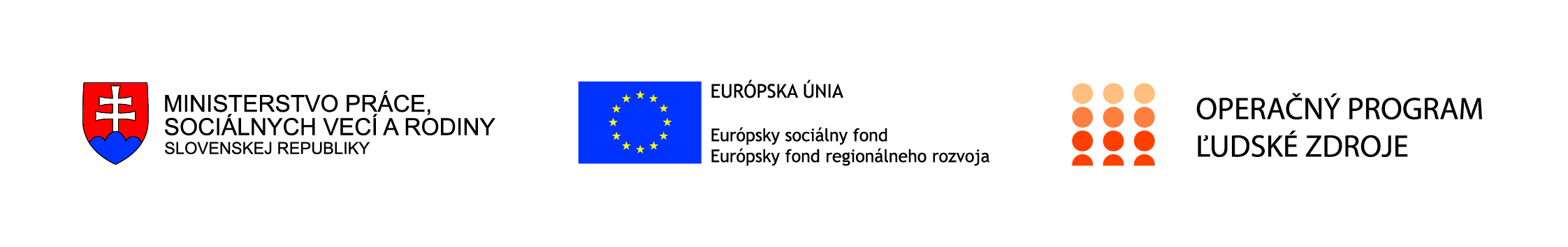 Riadiaci orgán pre operačný program Ľudské zdrojeProgramové obdobie 2014 – 2020ÚvodRiadiaci orgán (ďalej aj „RO“) týmto výkladom poskytuje žiadateľom bližšie informácie pre správne vyplnenie formulára žiadosti o NFP, ktoré sú potrebné najmä pre účely posúdenia splnenia všetkých podmienok poskytnutia príspevku, uvedených vo výzve/vyzvaní. Výklad k vypracovaniu bližšie popisuje postupy a východiská k vypracovaniu jednotlivých častí v žiadosti o NFP v nadväznosti na špecifiká OP ĽZ, pričom rešpektuje ich vzájomnú logickú súvzťažnosť. Definícia základných pojmov, použité skratky a skrátené formy niektorých slovných spojení sú uvedené v Príručke pre žiadateľa.Žiadosť o poskytnutie nenávratného finančného príspevkuProjektový zámerLogický rámec projektu ako podporný nástroj pri tvorbe žiadosti o NFP / projektového zámeru.Vypracovanie Logického rámca projektu má pre žiadateľa odporúčací charakter, to znamená, že slúži iba pre účely správneho nastavenia postupov a aktivít žiadateľa pre implementáciu projektu a nemusí ho predkladať k žiadosti o NFP. RO odporúča žiadateľom, aby pre vlastnú potrebu, ešte pred samotným vypracovaním žiadosti o NFP od časti 7 Popis projektu, venovali pozornosť vypracovaniu Logického rámca projektu, ktorý môžu využiť ako nástroj (analytickú pomôcku) na uľahčenie jednak celého plánovacieho procesu v procese prípravy projektového zámeru/žiadosti o NFP, ako aj  predchádzaniu chýb v pri implementácii projektov. Využitie logického rámca pred vypracovaním samotnej žiadosti o NFP je prínosom najmä pre neinvestičné (mäkké) projekty, kde je oproti investičným projektom kladený väčší dôraz na vecne logické a chronologické usporiadanie aktivít a činností projektu. Jeho vypracovanie má odporúčací charakter a žiadateľ ho poskytovateľovi nepredkladá.Európska komisia od roku 1993 vyžaduje, aby sa v rámci tvorby projektového zámeru/žiadosti o NFP  používala metodika logického rámca, ktorá poskytuje celý súbor nástrojov slúžiacich na správnu tvorbu a vyhodnotenie kvality projektu. Zadefinované faktory v schéme logického rámca okrem výpovednej hodnoty o realizovateľnosti projektu, t.j. najmä správnom organizačnom a technickom nastavení projektu, spoločne  predurčujú konečné výsledky projektu z pohľadu výkonnosti a efektu realizácie. Schéma matice logického rámca popisuje logickým spôsobom najdôležitejšie aspekty aplikácie projektu nasledovne:Výsledky projektu = čo sa v projekte vytvorí, dodá; a/alebo aká služba sa poskytne; a/alebo čo sa uskutoční, aby bol splnený špecifický cieľ.Indikátor = objektívne overiteľný ukazovateľ.Základná postupnosť pri vypĺňaní matice logického rámca projektu:Následnosť krokov, ak sa hierarchia cieľov sleduje zdola nahor, podľa jednotlivých polí logického rámca: :     AK sú k dispozícii adekvátne vstupy,                           TAK sa môžu vykonať aktivity.      AK sú vykonané aktivity,                                              TAK môžeme dosiahnuť čiastkové ciele.      AK boli dosiahnuté čiastkové ciele,                              TAK sa dostávame k účelu projektu.      AK bol dosiahnutý účel projektu,                                  TAK projekt prispieva k podpore priority (celkovému cieľu)Ak sa postupuje opačne, následnosť krokov je nasledovná:Doplňujúce informácie k časti 7.4 Administratívna a prevádzková kapacita žiadateľa1. Realizované projekty žiadateľom o NFP za posledné štyri rokyTabuľka 12. Prehľad obstaraného interiérového vybavenia, výpočtovej techniky, prevádzkové stroje, prístroje, zariadenie, technika a náradie, špeciálne stroje, prístroje, zariadenie technika a náradie (skupina oprávnených výdavkov 112) resp. kapitálový majetok (skupina oprávnených výdavkov 022/029) z prostriedkov fondov EÚ  za posledné štyri rokyTabuľka 2V prípade uplatňovania zjednodušeného vykazovania v rámci paušálneho financovania nákladov sa v tabuľke vyššie uvádzajú iba pozície/funkcie tých osôb v projekte, ktoré patria do priamych nákladov v rámci hlavných aktivít projektu.3. Finančná situácia žiadateľa (údaje v EUR)Tabuľka 3Technická informácia: vkladané tabuľky a) až d) musia byť vyhotovené vo formáte word, z dôvodu, že vo formáte xls. nie sú kompatibilné s ITMS2014+.METODICKÝ VÝKLAD RO k vypRACOVANIUŽIADOSti O NENÁVRATNÝ FINANČNÝ PRÍSPEVOK / Projektového zámeru(PRE prioritné osi 2,3,4)Operačný program:Ľudské zdrojeŽiadateľ:Názov projektu:Kód výzvy:Identifikátor žiadosti o NFP:Systém automaticky vyplníCelkové oprávnené výdavky projektu:Požadovaná výška NFP:Kód žiadosti o NFP:Systém automaticky vyplní 1.  Identifikácia žiadateľa:1.  Identifikácia žiadateľa:1.  Identifikácia žiadateľa:1.  Identifikácia žiadateľa:Obchodné meno/názov: Obchodné meno/názov: Obchodné meno/názov: Obchodné meno/názov: Sídlo: Obec, ulica, číslo, PSČ,  Sídlo: Obec, ulica, číslo, PSČ,  Sídlo: Obec, ulica, číslo, PSČ,  Sídlo: Obec, ulica, číslo, PSČ,  Štát: Štát: Štát: Štát: IČO:IČO:IČO:IČO:DIČ:DIČ:DIČ:DIČ:IČZ: žiadateľ vyplní identifikačné číslo zamestnávateľa pridelené Sociálnou poisťovňou  (platí v prípade, ak je žiadateľ  prihlásený v registri zamestnávateľov v príslušnej pobočke Sociálnej poisťovne ako zamestnávateľ na účely sociálneho  poistenia)IČZ: žiadateľ vyplní identifikačné číslo zamestnávateľa pridelené Sociálnou poisťovňou  (platí v prípade, ak je žiadateľ  prihlásený v registri zamestnávateľov v príslušnej pobočke Sociálnej poisťovne ako zamestnávateľ na účely sociálneho  poistenia)IČZ: žiadateľ vyplní identifikačné číslo zamestnávateľa pridelené Sociálnou poisťovňou  (platí v prípade, ak je žiadateľ  prihlásený v registri zamestnávateľov v príslušnej pobočke Sociálnej poisťovne ako zamestnávateľ na účely sociálneho  poistenia)IČZ: žiadateľ vyplní identifikačné číslo zamestnávateľa pridelené Sociálnou poisťovňou  (platí v prípade, ak je žiadateľ  prihlásený v registri zamestnávateľov v príslušnej pobočke Sociálnej poisťovne ako zamestnávateľ na účely sociálneho  poistenia)Platiteľ DPH: áno/niePlatiteľ DPH: áno/nieIČ DPH:IČ DPH:Právna forma:Právna forma:Právna forma:Právna forma:Štatutárny orgán: v prípade kolektívneho štatutárneho orgánu uvedie žiadateľ údaje za všetkých členov, v prípade viacerých fyzických osôb oprávnených konať za spoločnosť (konatelia, komplementári, spoločníci) uvedie žiadateľ všetky takéto osoby tak ako je uvedené v aktuálnom výpise z obchodného registra.Štatutárny orgán: v prípade kolektívneho štatutárneho orgánu uvedie žiadateľ údaje za všetkých členov, v prípade viacerých fyzických osôb oprávnených konať za spoločnosť (konatelia, komplementári, spoločníci) uvedie žiadateľ všetky takéto osoby tak ako je uvedené v aktuálnom výpise z obchodného registra.Štatutárny orgán: v prípade kolektívneho štatutárneho orgánu uvedie žiadateľ údaje za všetkých členov, v prípade viacerých fyzických osôb oprávnených konať za spoločnosť (konatelia, komplementári, spoločníci) uvedie žiadateľ všetky takéto osoby tak ako je uvedené v aktuálnom výpise z obchodného registra.Štatutárny orgán: v prípade kolektívneho štatutárneho orgánu uvedie žiadateľ údaje za všetkých členov, v prípade viacerých fyzických osôb oprávnených konať za spoločnosť (konatelia, komplementári, spoločníci) uvedie žiadateľ všetky takéto osoby tak ako je uvedené v aktuálnom výpise z obchodného registra.TitulMenoPriezviskoTitul za menom2.  Identifikácia organizačnej zložky zodpovednej za realizáciu projektu:2.  Identifikácia organizačnej zložky zodpovednej za realizáciu projektu:2.  Identifikácia organizačnej zložky zodpovednej za realizáciu projektu:2.  Identifikácia organizačnej zložky zodpovednej za realizáciu projektu:Názov: vypĺňa sa v prípade, ak za žiadateľa s právnou subjektivitou bude vecný výkon realizácie zabezpečovať organizačná zložka, ktorá vystupuje samostatne ale nemá vlastnú právnu subjektivitu (napr. úrady práce, fakulta univerzity, odštepný závod bez právnej subjektivity a pod.)Názov: vypĺňa sa v prípade, ak za žiadateľa s právnou subjektivitou bude vecný výkon realizácie zabezpečovať organizačná zložka, ktorá vystupuje samostatne ale nemá vlastnú právnu subjektivitu (napr. úrady práce, fakulta univerzity, odštepný závod bez právnej subjektivity a pod.)Názov: vypĺňa sa v prípade, ak za žiadateľa s právnou subjektivitou bude vecný výkon realizácie zabezpečovať organizačná zložka, ktorá vystupuje samostatne ale nemá vlastnú právnu subjektivitu (napr. úrady práce, fakulta univerzity, odštepný závod bez právnej subjektivity a pod.)Názov: vypĺňa sa v prípade, ak za žiadateľa s právnou subjektivitou bude vecný výkon realizácie zabezpečovať organizačná zložka, ktorá vystupuje samostatne ale nemá vlastnú právnu subjektivitu (napr. úrady práce, fakulta univerzity, odštepný závod bez právnej subjektivity a pod.)Sídlo: Obec, ulica, číslo, PSČSídlo: Obec, ulica, číslo, PSČSídlo: Obec, ulica, číslo, PSČSídlo: Obec, ulica, číslo, PSČIdentifikácia zástupcov: vyplnia sa údaje o osobe/osobách oprávnenej/oprávnených konať v mene organizačnej zložky zodpovednej za realizáciu projektuIdentifikácia zástupcov: vyplnia sa údaje o osobe/osobách oprávnenej/oprávnených konať v mene organizačnej zložky zodpovednej za realizáciu projektuIdentifikácia zástupcov: vyplnia sa údaje o osobe/osobách oprávnenej/oprávnených konať v mene organizačnej zložky zodpovednej za realizáciu projektuIdentifikácia zástupcov: vyplnia sa údaje o osobe/osobách oprávnenej/oprávnených konať v mene organizačnej zložky zodpovednej za realizáciu projektuTitulMenoPriezviskoTitul za menom3.  Komunikácia vo  veci žiadosti:3.  Komunikácia vo  veci žiadosti:3.  Komunikácia vo  veci žiadosti:3.  Komunikácia vo  veci žiadosti:3.  Komunikácia vo  veci žiadosti:Kontaktné údaje a adresa na doručovanie písomností: žiadateľ uvedie jednu alebo viac osôb, ktorým budú doručované písomnosti a informácie v konaní o žiadosti o NFP a uvedie adresu, na ktorú majú byť doručované písomnosti (akékoľvek písomnosti sa budú doručovať výlučne na adresu uvedenú v tejto časti)Kontaktné údaje a adresa na doručovanie písomností: žiadateľ uvedie jednu alebo viac osôb, ktorým budú doručované písomnosti a informácie v konaní o žiadosti o NFP a uvedie adresu, na ktorú majú byť doručované písomnosti (akékoľvek písomnosti sa budú doručovať výlučne na adresu uvedenú v tejto časti)Kontaktné údaje a adresa na doručovanie písomností: žiadateľ uvedie jednu alebo viac osôb, ktorým budú doručované písomnosti a informácie v konaní o žiadosti o NFP a uvedie adresu, na ktorú majú byť doručované písomnosti (akékoľvek písomnosti sa budú doručovať výlučne na adresu uvedenú v tejto časti)Kontaktné údaje a adresa na doručovanie písomností: žiadateľ uvedie jednu alebo viac osôb, ktorým budú doručované písomnosti a informácie v konaní o žiadosti o NFP a uvedie adresu, na ktorú majú byť doručované písomnosti (akékoľvek písomnosti sa budú doručovať výlučne na adresu uvedenú v tejto časti)Kontaktné údaje a adresa na doručovanie písomností: žiadateľ uvedie jednu alebo viac osôb, ktorým budú doručované písomnosti a informácie v konaní o žiadosti o NFP a uvedie adresu, na ktorú majú byť doručované písomnosti (akékoľvek písomnosti sa budú doručovať výlučne na adresu uvedenú v tejto časti)Kontaktná osoba: možnosť uvedenia viacerých kontaktných osôb a viacerých údajov v tabuľkeKontaktná osoba: možnosť uvedenia viacerých kontaktných osôb a viacerých údajov v tabuľkeKontaktná osoba: možnosť uvedenia viacerých kontaktných osôb a viacerých údajov v tabuľkeKontaktná osoba: možnosť uvedenia viacerých kontaktných osôb a viacerých údajov v tabuľkeKontaktná osoba: možnosť uvedenia viacerých kontaktných osôb a viacerých údajov v tabuľkeTitulMenoPriezviskoTitul za menomSubjektPrijímateľ alebo partnerAdresa na doručovanie písomností: Obec, PSČ, ulica, čísloAdresa na doručovanie písomností: Obec, PSČ, ulica, čísloAdresa na doručovanie písomností: Obec, PSČ, ulica, čísloAdresa na doručovanie písomností: Obec, PSČ, ulica, čísloAdresa na doručovanie písomností: Obec, PSČ, ulica, čísloe-mail:e-mail:telefóntelefóntelefón4.  Identifikácia partnera:4.  Identifikácia partnera:4.  Identifikácia partnera:4.  Identifikácia partnera:Obchodné meno/názov: Obchodné meno/názov: Obchodné meno/názov: Obchodné meno/názov: Sídlo: Obec, ulica, číslo, PSČ, Sídlo: Obec, ulica, číslo, PSČ, Sídlo: Obec, ulica, číslo, PSČ, Sídlo: Obec, ulica, číslo, PSČ, Štát:Štát:Štát:Štát:IČO:IČO:IČO:IČO:DIČ:DIČ:DIČ:DIČ:IČZ: identifikačné číslo zamestnávateľa pridelené Sociálnou poisťovňou  (v prípade, ak je žiadateľ prihlásený v registri zamestnávateľov v príslušnej pobočke Sociálnej poisťovne ako zamestnávateľ na účely sociálneho  poistenia)IČZ: identifikačné číslo zamestnávateľa pridelené Sociálnou poisťovňou  (v prípade, ak je žiadateľ prihlásený v registri zamestnávateľov v príslušnej pobočke Sociálnej poisťovne ako zamestnávateľ na účely sociálneho  poistenia)IČZ: identifikačné číslo zamestnávateľa pridelené Sociálnou poisťovňou  (v prípade, ak je žiadateľ prihlásený v registri zamestnávateľov v príslušnej pobočke Sociálnej poisťovne ako zamestnávateľ na účely sociálneho  poistenia)IČZ: identifikačné číslo zamestnávateľa pridelené Sociálnou poisťovňou  (v prípade, ak je žiadateľ prihlásený v registri zamestnávateľov v príslušnej pobočke Sociálnej poisťovne ako zamestnávateľ na účely sociálneho  poistenia)Platiteľ DPH: áno/niePlatiteľ DPH: áno/nieIČ DPH:IČ DPH:Právna forma:Právna forma:Právna forma:Právna forma:Štatutárny orgán: v prípade kolektívneho štatutárneho orgánu uvedie žiadateľ údaje za všetkých členov, v prípade viacerých fyzických osôb oprávnených konať za spoločnosť (konatelia, komplementári, spoločníci) uvedie žiadateľ všetky takéto osobyŠtatutárny orgán: v prípade kolektívneho štatutárneho orgánu uvedie žiadateľ údaje za všetkých členov, v prípade viacerých fyzických osôb oprávnených konať za spoločnosť (konatelia, komplementári, spoločníci) uvedie žiadateľ všetky takéto osobyŠtatutárny orgán: v prípade kolektívneho štatutárneho orgánu uvedie žiadateľ údaje za všetkých členov, v prípade viacerých fyzických osôb oprávnených konať za spoločnosť (konatelia, komplementári, spoločníci) uvedie žiadateľ všetky takéto osobyŠtatutárny orgán: v prípade kolektívneho štatutárneho orgánu uvedie žiadateľ údaje za všetkých členov, v prípade viacerých fyzických osôb oprávnených konať za spoločnosť (konatelia, komplementári, spoločníci) uvedie žiadateľ všetky takéto osobyTitulMenoPriezviskoTitul za menom5. Identifikácia projektu:Názov projektu:Žiadateľ uvedie názov projektu, ktorý má byť predmetom realizácie v prípade schválenia žiadosti o NFPKód ŽoNFP:Výzva:Systém automaticky vyplnení číslo a názov výzvyOperačný program:Systém automaticky vyplní.Prioritná os: Systém automaticky vyplní. Špecifický cieľ:Žiadateľ si vyberie špecifický cieľ v nadväznosti na výzvu/vyzvanie. V prípade, ak je ŽoNFP relevantná k viacerým špecifickým cieľom, údaje za celú tabuľku č. 5 sa opakujú za každý špecifický cieľ.Kategórie regiónov:Rozvinuté / Menej rozvinuté (sekcia sa netýka projektov financovaných z KF, ENRF a EÚS)Pri vyplňovaní elektronického formuláru ŽoNFP prostredníctvom verejnej časti ITMS2014+ (Portál ITMS) kód kategórie „Umiestnenie regiónov“ žiadateľ vyplní na základe definície miesta užívania výsledkov projektu podľa najnižšej možnej spoločnej lokalizácie všetkých miest užívania výsledkov projektu, v súlade s podmienkami poskytnutia príspevku vo výzve/vyzvaní.Rozvinutejšie regióny:Regióny úrovne NUTS II, ktorých HDP na obyvateľa je vyšší ako 90 % priemerného HDP v EÚ-27. Patrí sem územná oblasť Bratislavského kraja.Menej rozvinuté regióny:Regióny úrovne NUTS II, ktorých HDP na obyvateľa je menej než 75% priemerného HDP v EÚ-27. Patria sem: Západné Slovensko okrem Bratislavského kraja, Stredné Slovensko, Východné Slovensko.Oblasť intervencie:Žiadateľ vyberá z ponúkaného číselníka Pri vyplňovaní elektronického formulára ŽoNFP prostredníctvom verejnej časti ITMS2014+ (Portál ITMS) je v ponuke rolovacie pole, z ktorého žiadateľ vyberá prislúchajúci kód oblasti intervencie podľa charakteru projektu. Žiadateľ je povinný vybrať len tú oblasť intervencie, ktorá je oprávnená pre príslušnú skupinu aktivít.Kódy pre dimenziu „Oblasť intervencie“ vychádzajú z indikatívneho členenia podpory EÚ podľa fondu a kategórie intervencie v tabuľke č. 7 v OP ĽZ a prílohy č. 4 k OP ĽZ, a vykonávacím nariadením Komisie (EÚ) č. 215/2014 zo 7. marca 2014, v Prílohe I, tabuľka 1 podľa kategorizácii relevantných oblastí stanovených v podmienkach poskytnutia príspevku.Hospodárska činnosť:Žiadateľ vyberá z číselníka Hospodárskych činnostíPri vyplňovaní elektronického formulára ŽoNFP prostredníctvom verejnej časti ITMS2014+ (Portál ITMS) je v ponuke rolovacie pole, z ktorého žiadateľ vyberá prislúchajúci kód hospodárskej činnosti podľa charakteru projektu. Žiadateľ je povinný vybrať len tú hospodársku činnosť, ktorá je relevantná pre projekt a skupinu aktivít.Kódy pre dimenziu „Hospodárska činnosť“ sú dané vykonávacím nariadením Komisie (EÚ) č. 215/2014 zo 7. marca 20146, v Prílohe I, tabuľka 7 podľa stanovených podmienok poskytnutia príspevku.Typ územia:Žiadateľ vyberá z číselníka Území (mestská, horská...)Pri vyplňovaní elektronického formulára ŽoNFP prostredníctvom verejnej časti ITMS2014+ (Portál ITMS) je v ponuke rolovacie pole, z ktorého žiadateľ vyberá prislúchajúci kód územia. Žiadateľ je povinný vybrať územie, ktoré je relevantné pre projekt a skupinu aktivít. Kódy pre dimenziu „Typ územia“ vychádzajú z indikatívneho členenia podpory EÚ v tabuľke č. 9 v OP ĽZ a sú dané vykonávacím nariadením Komisie (EÚ) č. 215/2014 zo 7. marca 20146, v Prílohe I, tabuľka 3 podľa stanovených podmienok poskytnutia príspevku.Žiadateľ zvolí kód 07 – Neuplatňuje sa. Forma financovania:Žiadateľ vyberá z ponúkaných možnostíPri vyplňovaní elektronického formulára ŽoNFP prostredníctvom verejnej časti ITMS2014+ (Portál ITMS) je v ponuke rolovacie pole, z ktorého žiadateľ vyberá prislúchajúci kód financovania. Kódy pre dimenziu „Forma financovania“ vychádzajú z indikatívneho členenia podpory EÚ v tabuľke č. 8 podľa fondu a kategórie regiónu v OP ĽZ a prílohy č. 4 k OP ĽZ, a sú dané vykonávacím nariadením Komisie (EÚ) č. 215/2014 zo 7. marca 20146, v Prílohe I, tabuľka 2 podľa stanovených podmienok poskytnutia príspevku.Projekt s relevanciou k Regionálnym investičným územným stratégiám: áno/nieProjekt s relevanciou k Udržateľnému rozvoju miest: áno/nieIdentifikácia príspevku k horizontálnemu princípu Udržateľný rozvoj:Automaticky vypĺňané relevantné ciele horizontálneho princípu Udržateľný rozvoj v nadväznosti na vybrané typy aktivít v ŽoNFPIdentifikácia príspevku k princípu podpory rovnosti mužov a žien a nediskriminácia:V prípade, ak ide o projekt zameraný na podporu konkrétnej cieľovej skupiny vyberanej z číselníka v tabuľke č. 8 (popis cieľovej skupiny), automaticky je vyplnený nasledovný text: Projekt je priamo zameraný na znevýhodnené skupiny.V prípade, ak ide o projekt, ktorý nie je priamo zameraný na podporu znevýhodnených skupín, automaticky je vyplnený nasledovný text:Projekt je v súlade s princípom podpory v rámci Horizontálneho princípu Rovnosť mužov a žien a Horizontálneho princípu Nediskriminácia.                                                        6. Miesto realizácie projektu:Žiadateľ definuje miesto realizácie projektu na najnižšiu možnú úroveň. V prípade investičných projektov sa miestom realizácie projektu rozumie miesto fyzickej realizácie, t.j. miestom realizácie projektu sa rozumie miesto, kde budú umiestnené a využívané výstupy investičných aktivít projektu. V prípade projektov, ktoré nemajú jednoznačne definovateľné investičné výstupy sa miestom realizácie rozumie miesto, kde sa realizuje prevažná časť aktivít projektu a kde sú prevažne využívané výsledky projektu. V prípade projektov zasahujúcich celé územie SR sa miesto realizácie projektu uvádza na úroveň všetkých regiónov vyšších územných celkov. V ostatných prípadoch sa miesto realizácie uvádza na tú úroveň, ktorá je jednoznačne určiteľná, napr. ak miesto realizácie je v dvoch obciach, je potrebné uviesť všetky obce dotknuté fyzickou realizáciou projektu.                                                        6. Miesto realizácie projektu:Žiadateľ definuje miesto realizácie projektu na najnižšiu možnú úroveň. V prípade investičných projektov sa miestom realizácie projektu rozumie miesto fyzickej realizácie, t.j. miestom realizácie projektu sa rozumie miesto, kde budú umiestnené a využívané výstupy investičných aktivít projektu. V prípade projektov, ktoré nemajú jednoznačne definovateľné investičné výstupy sa miestom realizácie rozumie miesto, kde sa realizuje prevažná časť aktivít projektu a kde sú prevažne využívané výsledky projektu. V prípade projektov zasahujúcich celé územie SR sa miesto realizácie projektu uvádza na úroveň všetkých regiónov vyšších územných celkov. V ostatných prípadoch sa miesto realizácie uvádza na tú úroveň, ktorá je jednoznačne určiteľná, napr. ak miesto realizácie je v dvoch obciach, je potrebné uviesť všetky obce dotknuté fyzickou realizáciou projektu.                                                        6. Miesto realizácie projektu:Žiadateľ definuje miesto realizácie projektu na najnižšiu možnú úroveň. V prípade investičných projektov sa miestom realizácie projektu rozumie miesto fyzickej realizácie, t.j. miestom realizácie projektu sa rozumie miesto, kde budú umiestnené a využívané výstupy investičných aktivít projektu. V prípade projektov, ktoré nemajú jednoznačne definovateľné investičné výstupy sa miestom realizácie rozumie miesto, kde sa realizuje prevažná časť aktivít projektu a kde sú prevažne využívané výsledky projektu. V prípade projektov zasahujúcich celé územie SR sa miesto realizácie projektu uvádza na úroveň všetkých regiónov vyšších územných celkov. V ostatných prípadoch sa miesto realizácie uvádza na tú úroveň, ktorá je jednoznačne určiteľná, napr. ak miesto realizácie je v dvoch obciach, je potrebné uviesť všetky obce dotknuté fyzickou realizáciou projektu.                                                        6. Miesto realizácie projektu:Žiadateľ definuje miesto realizácie projektu na najnižšiu možnú úroveň. V prípade investičných projektov sa miestom realizácie projektu rozumie miesto fyzickej realizácie, t.j. miestom realizácie projektu sa rozumie miesto, kde budú umiestnené a využívané výstupy investičných aktivít projektu. V prípade projektov, ktoré nemajú jednoznačne definovateľné investičné výstupy sa miestom realizácie rozumie miesto, kde sa realizuje prevažná časť aktivít projektu a kde sú prevažne využívané výsledky projektu. V prípade projektov zasahujúcich celé územie SR sa miesto realizácie projektu uvádza na úroveň všetkých regiónov vyšších územných celkov. V ostatných prípadoch sa miesto realizácie uvádza na tú úroveň, ktorá je jednoznačne určiteľná, napr. ak miesto realizácie je v dvoch obciach, je potrebné uviesť všetky obce dotknuté fyzickou realizáciou projektu.                                                        6. Miesto realizácie projektu:Žiadateľ definuje miesto realizácie projektu na najnižšiu možnú úroveň. V prípade investičných projektov sa miestom realizácie projektu rozumie miesto fyzickej realizácie, t.j. miestom realizácie projektu sa rozumie miesto, kde budú umiestnené a využívané výstupy investičných aktivít projektu. V prípade projektov, ktoré nemajú jednoznačne definovateľné investičné výstupy sa miestom realizácie rozumie miesto, kde sa realizuje prevažná časť aktivít projektu a kde sú prevažne využívané výsledky projektu. V prípade projektov zasahujúcich celé územie SR sa miesto realizácie projektu uvádza na úroveň všetkých regiónov vyšších územných celkov. V ostatných prípadoch sa miesto realizácie uvádza na tú úroveň, ktorá je jednoznačne určiteľná, napr. ak miesto realizácie je v dvoch obciach, je potrebné uviesť všetky obce dotknuté fyzickou realizáciou projektu.ŠtátRegión (NUTS II):Vyšší územný celok (NUTS III):Okres (NUTS IV):Obec:7. Popis projektu:Stručný popis projektuŽiadateľ popíše stručne obsah projektu – abstrakt (v prípade schválenia bude tento rozsah podliehať zverejneniu podľa § 48 zákona č. 292/2014 Z. z.), nakoľko táto časť je limitovaná. Obsah projektu obsahuje stručnú informáciu o zameraní a cieľoch projektu, aktivitách, cieľovej skupine (ak relevantné), mieste realizácie a merateľných ukazovateľoch projektu (max. 2000 znakov). Výklad RO:Žiadateľom  odporúčame dôkladne si preštudovať OP ĽZ, aby mali prehľad pri správnom stanovení cieľa projektu, ktorý musí byť v súlade so špecifickým cieľom zodpovedajúcej príslušnej prioritnej osi OP ĽZ. Cieľ projektu musí pritom byť v priamej súvislosti s definovanými problémami, ktoré bude projekt navrhutými aktivitami riešiť. Za cieľ nie je možné považovať samotné vykonávanie konkrétnej aktivity; aktivita je nástroj, prostriedok – cieľom je očakávaná zmena stavu po realizácii projektu. Pri definovaní cieľa platí, že by mal byť stručný a jednoznačný Cieľ sa v rámci projektu stanovuje jeden. Ten môže byť napĺňaný viacerými aktivitami/podaktivitami/činnosťami.7.1 Popis východiskovej situácieŽiadateľ popíše východiskovú situáciu vo vzťahu k navrhovanému projektu, resp. vstupoch, ktoré ovplyvňujú realizáciu projektuVýklad RO:Žiadateľ zdôvodní prečo je realizácia projektu pre cieľovú skupinu, obec, región a pod. vhodná alebo dôležitá, uvedie východiskový stav danej problematiky pred realizáciou projektu z historických, geografických, sociálno-ekonomických a regionálnych súvislosti, ktoré majú vplyv na súčasnú situáciu problematiky a cieľovú skupinu (t.j. užívateľov výsledkov projektu). Je vhodné, aby žiadateľ túto časť preukázal štatistickými údajmi (ak sú k dispozícii), z ktorých vychádzal a vyplynula z nich potreba riešenia problémov cieľovej skupiny vrátane uvedenia ich zdroja. V prípade, ak pre opodstatnenosť projektu, nie sú k dispozícii validné štatistické údaje, žiadateľ vychádza zo svojich vlastných skúseností s realizáciou obdobných/porovnateľných projektov (uvedie informácie identifikujúce takýto projekt/-ty), prípadne ak vychádza z vlastného prieskumu, zistení a odhadov, tieto uvedie a zdôvodní.  Ak projekt nadväzuje na výsledky už realizovaného a ukončeného projektu (napr. v prípade, ak bol predchádzajúci projekt zameraný najmä na analýzu niektorej oblasti spadajúcej pod zameranie OP ĽZ a výstupom boli navrhované odporúčania na ďalšie riešenie do budúcna, žiadateľ podrobne zdôvodní opodstatnenosť realizácie navrhovaného projektu. V prípade národných projektov, ktoré sú realizované výlučne na základe podmienok stanovených v legislatívnych predpisoch, namiesto zdôvodnenia opodstatnenosti realizácie navrhovaného projektu, žiadateľ uvedie odkaz na tieto predpisy.Ak je projekt súčasťou väčšieho celku, žiadateľ popíše oblasť, ktorú má projekt priamo riešiť, identifikuje potreby cieľových skupín vrátane informácií o predchádzajúcich etapách a prepojení projektu s ďalšími relevantnými aktivitami/projektmi v regióne. Pozn.: v prípade projektov zameraných na zvýšenie konkurenčnej schopnosti žiadateľa o NFP, môže byť cieľovou skupinou sám žiadateľ.Odporúčame jasne a prehľadne zadefinovať problémy a negatívnu situáciu, ktoré tvoria východisko pre predmetný projekt. Ako riešenie zadefinovaných problémov musia následne na ne nadväzovať konkrétne aktivity v časti 7.2 a očakávané výsledky pre každý zadefinovaný problém v časti 7.3.Žiadateľ v tejto časti uvedie zoznam cieľových skupín príslušného špecifického cieľa OP ĽZ, ktoré si vybral z oprávnených cieľových skupín uvedených vo vyzvaní.7.2 Spôsob realizácie aktivít projektuŽiadateľ popíše spôsob realizácie aktivít projektu, vrátane vhodnosti navrhovaných aktivít s ohľadom na očakávané výsledky. V prípade relevantnosti, žiadateľ zahrnie do predmetnej časti aj popis súladu realizácie projektu s regionálnymi stratégiami a koncepciám štátu a Európskej únie, príp. iné. Výklad RO:Jedná sa o základnú časť projektu, keďže žiadateľ popisuje, ako bude realizovať projekt. Žiadateľ jasne definuje a popíše aktivity projektu, ich organizačné a technické zabezpečenie, akým spôsobom plánuje dosiahnuť predpokladaný stav na konci realizácie projektu. V prípade projektov realizovaných v spolupráci s partnerom uvedie, ktoré aktivity a prostriedky zabezpečí partner. Žiadateľ môže mať aj viac partnerov.Dôležité je uviesť prepojenie navrhovaných aktivít s výsledkami a cieľmi projektu, vhodnosť navrhovaných aktivít a spôsob ich realizácie, posúdenie navrhovaných aktivít z vecného, časového hľadiska a z hľadiska ich prevádzkovej a technickej udržateľnosti (ak relevantné), reálnosť plánovanej hodnoty merateľných ukazovateľov s ohľadom na časové, finančné a vecné hľadisko.Podrobný popis hlavných aktivít vrátene podaktivít obsahuje: názov a popis aktivity, ako bude zabezpečená jej realizácia, t.j. či bude využívať žiadateľ vlastné personálne, materiálne, priestorové, technické možnosti žiadateľa, plánované verejné obstarávanie súvisiace s dodávkou tovarov / služieb, čo bude výstupom aktivity, Hlavné aktivity sa realizujú prostredníctvom konkrétnych činností (napr. školenie, seminár). Pre potreby monitorovania projektov je v niektorých prípadoch vhodné hlavné aktivity deliť na menšie časti tzv. podaktivity (napr. vzdelávanie zamestnancov prijímateľa sa môže členiť na viaceré vzdelávania, pričom do každého je zaradený iný počet zamestnancov zamestnávateľa, školenia zabezpečuje iný dodávateľ a realizujú sa v inom období). Podporné aktivity projektu obsahujú riadenie a administráciu projektu, a publicitu a informovanosť. CKO zadefinoval kategórie a zoznam oprávnenosti nepriamych výdavkov v prílohe č. 1 k MP CKO č. 6 v platnom znení k pravidlám oprávnenosti pre najčastejšie sa vyskytujúce skupiny výdavkov (http://www.partnerskadohoda.gov.sk/metodicke-pokyny-cko/).v prípade, ak výzva/vyzvanie umožní uplatňovanie nepriamych výdavkov paušálnou sadzbou, v tejto časti opisu projektu žiadateľ o NFP predkladá jednoznačné vyjadrenie žiadateľa, že počas celej doby realizácie projektu bude využívať možnosť uplatňovania nepriamych výdavkov paušálnou sadzbou.7.3 Situácia po realizácii projektu a udržateľnosť projektuŽiadateľ popíše situáciu po realizácii projektu a čakávané výsledky a posúdenie navrhovaných aktivít z hľadiska ich prevádzkovej a technickej udržateľnosti, resp. udržateľnosti výsledkov projektu.Výklad RO:V tejto časti žiadateľ uvádza očakávané výsledky navrhovaných aktivít projektu, k akým zmenám projekt prispeje po skončení jeho realizácie, t.j. po skončení financovania z prostriedkov NFP, vo vzťahu k žiadateľovi a dopad na riešenie identifikovaných potrieb cieľovej skupiny projektu (užívateľov výsledkov projektu). Je nevyhnutné vyhnúť sa všeobecným kritériám typu ,,príspevok projektu prispeje k cieľom OP ĽZ“. RO vyžaduje jednoznačne konkretizovať aspekt/-y, overením ktorých je posúditeľný príspevok projektu k naplneniu jednotlivých cieľov OP ĽZ, prípadne ak je relevantné, uviesť  odporúčania do budúcna z hľadiska udržateľnosti výsledkov projektu z finančného a prevádzkového hľadiska žiadateľa. Žiadateľ popíše schopnosti projektu umožniť realizáciu aj ďalších projektov v príslušnej oblasti/regióne, ktoré sú závislé na existencii jeho výsledkov.Očakávané výsledky musia nadväzovať na problémy definované v časti 7.1 Popis Východiskovej situácie a jednoznačne uvádzať, ako sa realizáciou jednotlivých aktivít zmení popísaná východisková situácia a zadefinované problémy.7.4 Administratívna a prevádzková kapacita žiadateľaŽiadateľ uvedie popis za účelom posúdenia dostatočných administratívnych a prípadne odborných kapacít žiadateľa ( a partnera) na riadenie a odbornú realizáciu projektu a zhodnotenie skúseností s realizáciou obdobných/porovnateľných projektov k originálnym aktivitám žiadateľa. Výklad RO:V tejto časti žiadateľ uvedie popis svojej spôsobilosti na realizáciu projektu z hľadiska predmetu činnosti a organizačného zabezpečenia. Popis uvádza za účelom posúdenia dostatočných odborných kapacít pre zabezpečenie hlavných aktivít projektu v problematike, na ktorú je projekt zameraný, prípadne administratívnych kapacít žiadateľa (a partnera) na riadenie projektu, a zhodnotenie skúseností s realizáciou obdobných/porovnateľných projektov k originálnym aktivitám žiadateľa.Žiadateľ uvedie svoje odborné, priestorové, materiálno-technické a finančné zázemie so zameraním na nasledovné skutočnosti: nadobudnuté skúsenosti s  realizáciou projektov alebo aktivít v predchádzajúcom období, najmä v rovnakej, alebo obdobnej oblasti, na ktorú je projekt zameraný, prípadne či v súčasnosti realizuje projekt podporený z verejných prostriedkov (vrátane fondov EÚ), resp. iných fondov. Informácie uvedie do tabuľky 1 v časti Doplňujúce Informácie;(V prípade, ak žiadateľ doteraz nemá skúsenosti s realizáciou  projektov, v takom prípade je potrebné uviesť garanta projektu, ktorý skúsenosti má (ak to podmienky poskytnutia príspevku vyžadujú, v prílohe žiadateľ pripojí ako prílohu životopis garanta); priestorové a materiálno-technické zabezpečenie vo vzťahu k výkonu jednotlivých aktivít projektu, t.j. popis, či má vlastné priestorové kapacity s adekvátnym materiálno-technickým zabezpečením, vrátane informácie, či  využije žiadateľ pri realizácii projektu majetok, ktorý získal za posledné štyri roky z fondov EÚ, resp. iných fondov (ak je relevantné), alebo či potrebuje pre úspešnú realizáciu projektu obstarať priestorové a materiálno-technické vybavenie dodávateľsky. Informácie uvedie do tabuľky 2 v časti Doplňujúce informácie;personálne zabezpečenie  odborných kapacít žiadateľa v problematike, na ktorú je projekt zameraný, odôvodenenie vhodnosti odobrných kapacít pre zabezpečenie realizácie hlavných aktivít projektu a ako bude zabezpečené riadenie projektu,forma, akou budú realizované pracovnoprávne vzťahy so žiadateľom/prijímateľom, či priamo alebo si personálne zabezpečenie projektu žiadateľ plánuje zabezpečiť  dodávateľsky obstaraním cez VO.;Za odborný personál sa v zmysle Systému riadenia EŠIF, vydaného CKO, považujú osoby vykonávajúce činnosti, ktorými plánuje žiadateľ uskutočňovať hlavné aktivity projektu.Administratívny personál vykonáva činnosti v rámci podporných aktivít projektu - Publicita a informovanosť. Odporúčame v maximálnej miere zabezpečiť realizáciu projektu predovšetkým formou inštitútu vlastných  zamestnancov. Pri stanovení pracovných pozícií pre administratívny / obslužný personál, a teda rozlíšenie medzi priamymi a nepriamymi výdavkami, je potrebné vychádzať z pravidiel stanovených v MP CKO č. 6 v platnom znení k pravidlám oprávnenosti pre najčastejšie sa vyskytujúce skupiny výdavkov http://www.partnerskadohoda.gov.sk/metodicke-pokyny-cko/.Riadenie projektu je možné zabezpečiť cez personál a činnosti, ktoré sú bližšie definované v prílohe č. 1 MP CKO č. 6 v platnom znení.finančnú situáciu, ako má zabezpečené spolufinancovanie z vlastných zdrojov z pohľadu niesť riziko z prípadných neoprávnených výdavkov. Informácie o vývoji vlastnej finančnej situácie pre účely hodnotenia žiadosti o NFP, uvedie do tabuľky 3; Ostatné požadované informácie v zmysle podmienok výzvy/vyzvania, ktoré je poskytovateľ oprávnený vyžadovať (napr. predpoklad žiadateľa, či projektom bude vytvárať príjem a iné ... )Pozícia odborného personálu a administratívneho / obslužného personálu musí byť zhodná s pozíciou uvedenou v rozpočte projektu. Pozícia odborného personálu a administratívneho / obslužného personálu musí byť zhodná s pozíciou uvedenou v rozpočte projektu. Žiadateľ v tejto časti uvedie nasledovný text:V samostatnej časti za žiadosťou o NFP sú uvedené doplňujúce informácie:1. Realizované projekty žiadateľom o NFP za posledné štyri roky; 2. Prehľad obstaraného interiérového vybavenia, výpočtovej techniky, prevádzkové stroje, prístroje, zariadenie, technika a náradie, špeciálne stroje, prístroje, zariadenie technika a náradie (skupina oprávnených výdavkov 112) resp. kapitálový majetok (skupina oprávnených výdavkov 022/029) z prostriedkov fondov EÚ  za posledné štyri roky;3. Personálne zabezpečenie projektu;4. Finančná situácia žiadateľa (Výplní sa v prípade, ak údaje nie sú verejne dostupné).8.  Popis cieľovej skupiny (relevantné v prípade projektov spolufinancovaných z prostriedkov ESF):Žiadateľ vyberie z ponúkaného číselníka identifikáciu tej cieľovej skupiny, ktorá bude priamo zapojená do realizácie projektu a ktorá bude priamo profitovať z realizácie navrhovaného projektu. Na výber budú iba tie oprávnené cieľové skupiny/cieľová skupina, ktoré sú  zadefinované v podmienkach poskytnutia príspevku v rámci výzvy/vyzvania.                                9.  Harmonogram realizácie aktivít:9.  Harmonogram realizácie aktivít:9.  Harmonogram realizácie aktivít:9.  Harmonogram realizácie aktivít:9.  Harmonogram realizácie aktivít:Žiadateľ v tejto časti uvedie plánované časové obdobie, počas ktorého sa má hlavná aktivita / podaktivita (súhrn konkrétnych činností projektu) zrealizovať.Žiadateľ definuje hlavné aktivity projektu (pod ktorými sú subsumované jednotlivé podaktivity opísané v časti 7.2) vo vzťahu k jednotlivým typom oprávnených aktivít stanovených v rámci výzvy/vyzvania tak, aby ich realizáciou bolo zabezpečené dosiahnutie očakávané výsledky projektu, popísané v časti 7.3 žiadosti o NFP. Podľa údajov zadaných v tejto časti budú automaticky preklopené údaje do príslušných častí tabuľky 10.1 a 10.2 žiadosti o poskytnutie NFP, kde ku každému typu zvolených aktivít bude priradený merateľný ukazovateľ z hľadiska spôsobu dosahovania plánovaných hodnôt merateľného ukazovateľa.Žiadateľ v tejto časti uvedie plánované časové obdobie, počas ktorého sa má hlavná aktivita / podaktivita (súhrn konkrétnych činností projektu) zrealizovať.Žiadateľ definuje hlavné aktivity projektu (pod ktorými sú subsumované jednotlivé podaktivity opísané v časti 7.2) vo vzťahu k jednotlivým typom oprávnených aktivít stanovených v rámci výzvy/vyzvania tak, aby ich realizáciou bolo zabezpečené dosiahnutie očakávané výsledky projektu, popísané v časti 7.3 žiadosti o NFP. Podľa údajov zadaných v tejto časti budú automaticky preklopené údaje do príslušných častí tabuľky 10.1 a 10.2 žiadosti o poskytnutie NFP, kde ku každému typu zvolených aktivít bude priradený merateľný ukazovateľ z hľadiska spôsobu dosahovania plánovaných hodnôt merateľného ukazovateľa.Žiadateľ v tejto časti uvedie plánované časové obdobie, počas ktorého sa má hlavná aktivita / podaktivita (súhrn konkrétnych činností projektu) zrealizovať.Žiadateľ definuje hlavné aktivity projektu (pod ktorými sú subsumované jednotlivé podaktivity opísané v časti 7.2) vo vzťahu k jednotlivým typom oprávnených aktivít stanovených v rámci výzvy/vyzvania tak, aby ich realizáciou bolo zabezpečené dosiahnutie očakávané výsledky projektu, popísané v časti 7.3 žiadosti o NFP. Podľa údajov zadaných v tejto časti budú automaticky preklopené údaje do príslušných častí tabuľky 10.1 a 10.2 žiadosti o poskytnutie NFP, kde ku každému typu zvolených aktivít bude priradený merateľný ukazovateľ z hľadiska spôsobu dosahovania plánovaných hodnôt merateľného ukazovateľa.Žiadateľ v tejto časti uvedie plánované časové obdobie, počas ktorého sa má hlavná aktivita / podaktivita (súhrn konkrétnych činností projektu) zrealizovať.Žiadateľ definuje hlavné aktivity projektu (pod ktorými sú subsumované jednotlivé podaktivity opísané v časti 7.2) vo vzťahu k jednotlivým typom oprávnených aktivít stanovených v rámci výzvy/vyzvania tak, aby ich realizáciou bolo zabezpečené dosiahnutie očakávané výsledky projektu, popísané v časti 7.3 žiadosti o NFP. Podľa údajov zadaných v tejto časti budú automaticky preklopené údaje do príslušných častí tabuľky 10.1 a 10.2 žiadosti o poskytnutie NFP, kde ku každému typu zvolených aktivít bude priradený merateľný ukazovateľ z hľadiska spôsobu dosahovania plánovaných hodnôt merateľného ukazovateľa.Žiadateľ v tejto časti uvedie plánované časové obdobie, počas ktorého sa má hlavná aktivita / podaktivita (súhrn konkrétnych činností projektu) zrealizovať.Žiadateľ definuje hlavné aktivity projektu (pod ktorými sú subsumované jednotlivé podaktivity opísané v časti 7.2) vo vzťahu k jednotlivým typom oprávnených aktivít stanovených v rámci výzvy/vyzvania tak, aby ich realizáciou bolo zabezpečené dosiahnutie očakávané výsledky projektu, popísané v časti 7.3 žiadosti o NFP. Podľa údajov zadaných v tejto časti budú automaticky preklopené údaje do príslušných častí tabuľky 10.1 a 10.2 žiadosti o poskytnutie NFP, kde ku každému typu zvolených aktivít bude priradený merateľný ukazovateľ z hľadiska spôsobu dosahovania plánovaných hodnôt merateľného ukazovateľa.Celková dĺžka realizácie aktivít projektu (v mesiacoch):Celková dĺžka realizácie aktivít projektu (v mesiacoch):Celková dĺžka realizácie aktivít projektu (v mesiacoch):Automaticky vyplnené Automaticky vyplnené Subjekt: (žiadateľ, resp. partner – v závislosti od relevancie; tabuľka sa opakuje za počet relevantných subjektov)Subjekt: (žiadateľ, resp. partner – v závislosti od relevancie; tabuľka sa opakuje za počet relevantných subjektov)Subjekt: (žiadateľ, resp. partner – v závislosti od relevancie; tabuľka sa opakuje za počet relevantných subjektov)Subjekt: (žiadateľ, resp. partner – v závislosti od relevancie; tabuľka sa opakuje za počet relevantných subjektov)Subjekt: (žiadateľ, resp. partner – v závislosti od relevancie; tabuľka sa opakuje za počet relevantných subjektov)Hlavné aktivity projektuTyp aktivityZačiatok realizácie aktivity Začiatok realizácie aktivity Koniec realizácie aktivityŽiadateľ uvedie hlavné aktivity projektu.Jedna hlavná aktivita projektu môže byť priradená iba k jednému typu aktivít. Jeden typ aktivity môže byť priradený k viacerým hlavným aktivitám projektuŽiadateľ vyberá z preddefinovaného číselníka v súlade s podmienkami oprávnenosti aktivít vo výzve/vyzvaní, ktorý vychádza z typov aktivít zadefinovaných v príslušných častiach jednotlivých prioritných osí4 v dokumente OP ĽZ (ako príklady aktivít).Tvorba nových pracovných miestVzdelávanie zamestnancovPríklad vyplnenia:Aktivita 1 – Podpora aktívnej politiky trhu práce a zamestnanosti, vrátane vzdelávania a prípravy pre trh práce, podpora riešenia dlhodobo nezamestnaných, starších a nízko kvalifikovaných  Aktivita 2 – Podpora aktívnej politiky trhu práce a zamestnanosti, vrátane vzdelávania a prípravy pre trh práce, podpora riešenia dlhodobo nezamestnaných, starších a nízko kvalifikovanýchŽiadateľ uvedie mesiac a rok začiatku každej aktivity projektu12.9.201610.6.2016Žiadateľ uvedie mesiac a rok začiatku každej aktivity projektu12.9.201610.6.2016Žiadateľ uvedie mesiac a rok konca každej aktivity projektu16.5.2019	15.10.2017Podporné aktivityPodporné aktivityPredvyplnená len 1 Aktivita - "Podporné aktivity" Žiadateľ v rámci podporných aktivít zahŕňa aktivity financované z nepriamych výdavkov projektuVýklad RO:Žiadateľ v tejto časti uvedie aktivity zadefinované CKO v rámci Kategórií nepriamych výdavkov v prílohe č. 1 k MP CKO č. 6 v platnom znení k pravidlám oprávnenosti pre najčastejšie sa vyskytujúce skupiny výdavkov (http://www.partnerskadohoda.gov.sk/metodicke-pokyny-cko/) Príklad vyplnenia:informovanosť a publicita projektuPredvyplnená len 1 Aktivita - "Podporné aktivity" Žiadateľ v rámci podporných aktivít zahŕňa aktivity financované z nepriamych výdavkov projektuVýklad RO:Žiadateľ v tejto časti uvedie aktivity zadefinované CKO v rámci Kategórií nepriamych výdavkov v prílohe č. 1 k MP CKO č. 6 v platnom znení k pravidlám oprávnenosti pre najčastejšie sa vyskytujúce skupiny výdavkov (http://www.partnerskadohoda.gov.sk/metodicke-pokyny-cko/) Príklad vyplnenia:informovanosť a publicita projektuŽiadateľ uvedie mesiac a rok začiatku podporných aktivít projektu10.09.2016Žiadateľ uvedie mesiac a rok začiatku podporných aktivít projektu10.09.2016Žiadateľ uvedie mesiac a rok konca podporných aktivít projektu12.6.201910.1.    Aktivity projektu a očakávané merateľné ukazovatele:10.1.    Aktivity projektu a očakávané merateľné ukazovatele:10.1.    Aktivity projektu a očakávané merateľné ukazovatele:10.1.    Aktivity projektu a očakávané merateľné ukazovatele:10.1.    Aktivity projektu a očakávané merateľné ukazovatele:10.1.    Aktivity projektu a očakávané merateľné ukazovatele:Subjekt: (žiadateľ, resp. partner – v závislosti od relevancie; tabuľka sa opakuje za počet relevantných subjektov)Subjekt: (žiadateľ, resp. partner – v závislosti od relevancie; tabuľka sa opakuje za počet relevantných subjektov)Subjekt: (žiadateľ, resp. partner – v závislosti od relevancie; tabuľka sa opakuje za počet relevantných subjektov)Subjekt: (žiadateľ, resp. partner – v závislosti od relevancie; tabuľka sa opakuje za počet relevantných subjektov)Subjekt: (žiadateľ, resp. partner – v závislosti od relevancie; tabuľka sa opakuje za počet relevantných subjektov)Subjekt: (žiadateľ, resp. partner – v závislosti od relevancie; tabuľka sa opakuje za počet relevantných subjektov)Typ aktivity: v súlade s podmienkami oprávnenosti aktivít vo výzve/vyzvaní (automaticky vyplnené podľa údajov zadaných v tab. č. 9)Typ aktivity: v súlade s podmienkami oprávnenosti aktivít vo výzve/vyzvaní (automaticky vyplnené podľa údajov zadaných v tab. č. 9)Typ aktivity: v súlade s podmienkami oprávnenosti aktivít vo výzve/vyzvaní (automaticky vyplnené podľa údajov zadaných v tab. č. 9)Typ aktivity: v súlade s podmienkami oprávnenosti aktivít vo výzve/vyzvaní (automaticky vyplnené podľa údajov zadaných v tab. č. 9)Typ aktivity: v súlade s podmienkami oprávnenosti aktivít vo výzve/vyzvaní (automaticky vyplnené podľa údajov zadaných v tab. č. 9)Typ aktivity: v súlade s podmienkami oprávnenosti aktivít vo výzve/vyzvaní (automaticky vyplnené podľa údajov zadaných v tab. č. 9)Názov hlavnej aktivity projektu č. 1: Žiadateľ uvedie hlavné aktivity projektu, ktoré navrhuje realizovať. Žiadateľ definuje aktivity v takej štruktúre, aby ich realizáciou bolo zabezpečené dosiahnutie konkrétnych merateľných ukazovateľov výstupu, ktoré sú k týmto aktivitám priraďované (automaticky vyplnené podľa údajov zadaných v tab. č. 9)Názov hlavnej aktivity projektu č. 1: Žiadateľ uvedie hlavné aktivity projektu, ktoré navrhuje realizovať. Žiadateľ definuje aktivity v takej štruktúre, aby ich realizáciou bolo zabezpečené dosiahnutie konkrétnych merateľných ukazovateľov výstupu, ktoré sú k týmto aktivitám priraďované (automaticky vyplnené podľa údajov zadaných v tab. č. 9)Názov hlavnej aktivity projektu č. 1: Žiadateľ uvedie hlavné aktivity projektu, ktoré navrhuje realizovať. Žiadateľ definuje aktivity v takej štruktúre, aby ich realizáciou bolo zabezpečené dosiahnutie konkrétnych merateľných ukazovateľov výstupu, ktoré sú k týmto aktivitám priraďované (automaticky vyplnené podľa údajov zadaných v tab. č. 9)Názov hlavnej aktivity projektu č. 1: Žiadateľ uvedie hlavné aktivity projektu, ktoré navrhuje realizovať. Žiadateľ definuje aktivity v takej štruktúre, aby ich realizáciou bolo zabezpečené dosiahnutie konkrétnych merateľných ukazovateľov výstupu, ktoré sú k týmto aktivitám priraďované (automaticky vyplnené podľa údajov zadaných v tab. č. 9)Názov hlavnej aktivity projektu č. 1: Žiadateľ uvedie hlavné aktivity projektu, ktoré navrhuje realizovať. Žiadateľ definuje aktivity v takej štruktúre, aby ich realizáciou bolo zabezpečené dosiahnutie konkrétnych merateľných ukazovateľov výstupu, ktoré sú k týmto aktivitám priraďované (automaticky vyplnené podľa údajov zadaných v tab. č. 9)Názov hlavnej aktivity projektu č. 1: Žiadateľ uvedie hlavné aktivity projektu, ktoré navrhuje realizovať. Žiadateľ definuje aktivity v takej štruktúre, aby ich realizáciou bolo zabezpečené dosiahnutie konkrétnych merateľných ukazovateľov výstupu, ktoré sú k týmto aktivitám priraďované (automaticky vyplnené podľa údajov zadaných v tab. č. 9)Špecifický cieľ: Automaticky vyplnené s ohľadom na vybraný typ aktivity v tab. č. 9)Špecifický cieľ/ciele uvedené vo výzve/vyzvaní sú určené podľa príslušných špecifických cieľov zodpovedajúcich jednotlivým investičným prioritám v tab. č. 2 a bližšie sú identifikované v príslušných častiach jednotlivých investičných priorít prioritných osí4 v dokumente OP ĽZ.Špecifický cieľ: Automaticky vyplnené s ohľadom na vybraný typ aktivity v tab. č. 9)Špecifický cieľ/ciele uvedené vo výzve/vyzvaní sú určené podľa príslušných špecifických cieľov zodpovedajúcich jednotlivým investičným prioritám v tab. č. 2 a bližšie sú identifikované v príslušných častiach jednotlivých investičných priorít prioritných osí4 v dokumente OP ĽZ.Špecifický cieľ: Automaticky vyplnené s ohľadom na vybraný typ aktivity v tab. č. 9)Špecifický cieľ/ciele uvedené vo výzve/vyzvaní sú určené podľa príslušných špecifických cieľov zodpovedajúcich jednotlivým investičným prioritám v tab. č. 2 a bližšie sú identifikované v príslušných častiach jednotlivých investičných priorít prioritných osí4 v dokumente OP ĽZ.Špecifický cieľ: Automaticky vyplnené s ohľadom na vybraný typ aktivity v tab. č. 9)Špecifický cieľ/ciele uvedené vo výzve/vyzvaní sú určené podľa príslušných špecifických cieľov zodpovedajúcich jednotlivým investičným prioritám v tab. č. 2 a bližšie sú identifikované v príslušných častiach jednotlivých investičných priorít prioritných osí4 v dokumente OP ĽZ.Špecifický cieľ: Automaticky vyplnené s ohľadom na vybraný typ aktivity v tab. č. 9)Špecifický cieľ/ciele uvedené vo výzve/vyzvaní sú určené podľa príslušných špecifických cieľov zodpovedajúcich jednotlivým investičným prioritám v tab. č. 2 a bližšie sú identifikované v príslušných častiach jednotlivých investičných priorít prioritných osí4 v dokumente OP ĽZ.Špecifický cieľ: Automaticky vyplnené s ohľadom na vybraný typ aktivity v tab. č. 9)Špecifický cieľ/ciele uvedené vo výzve/vyzvaní sú určené podľa príslušných špecifických cieľov zodpovedajúcich jednotlivým investičným prioritám v tab. č. 2 a bližšie sú identifikované v príslušných častiach jednotlivých investičných priorít prioritných osí4 v dokumente OP ĽZ.Merateľný ukazovateľ:  Žiadateľ vyberie relevantné projektové ukazovatele, ktoré majú byť realizáciou navrhovaných aktivít dosiahnuté a ktorými sa majú dosiahnuť ciele projektu popísané v časti 7. Každá hlavná aktivita musí mať priradený minimálne jeden merateľný ukazovateľ. Rovnaký merateľný ukazovateľ môže byť priradený k viacerým aktivitám v prípade, ak sa má dosiahnuť realizáciou viacerých aktivít. Hodnotu merateľných ukazovateľov následne pomerne vo vzťahu k jednotlivým aktivitám určí žiadateľ. Každý merateľný ukazovateľ musí mať priradenú cieľovú hodnotu.Výklad RO: Pre potrebu monitorovania projektu poskytovateľ v podmienkach poskytnutia príspevku vo výzve/vyzvaní, definuje vo vzťahu k jednotlivým typom aktivít zodpovedajúce merateľné ukazovatele projektu, ktoré bude musieť žiadateľ priradiť k hlavným aktivitám projektu. Používanie merateľných ukazovateľov projektu pri predkladaní žiadosti o NFP popisuje časť 2.4.6.1.1 Systému riadenia EŠIF (internet. prepojenie: http://www.partnerskadohoda.gov.sk/zakladne-dokumenty/).Táto tabuľka môže mať niekoľko opakovaní v závislosti od relevancie – t.j. druhu zvolených merateľných ukazovateľov a počtu zapojených subjektov (napr. žiadateľ, resp. partner), pričom tabuľka 10.2 automaticky vytvorí sumár údajov uvedených v časti 10.1 žiadosti o NFP. V prípade, ak tento sumár aplikácia ITMS2014+ neumožňuje, žiadateľ uvádza aj kumulovanú hodnotu ukazovateľa za projekt, aj príznak rizika pre ukazovateľ.Merateľný ukazovateľ:  Žiadateľ vyberie relevantné projektové ukazovatele, ktoré majú byť realizáciou navrhovaných aktivít dosiahnuté a ktorými sa majú dosiahnuť ciele projektu popísané v časti 7. Každá hlavná aktivita musí mať priradený minimálne jeden merateľný ukazovateľ. Rovnaký merateľný ukazovateľ môže byť priradený k viacerým aktivitám v prípade, ak sa má dosiahnuť realizáciou viacerých aktivít. Hodnotu merateľných ukazovateľov následne pomerne vo vzťahu k jednotlivým aktivitám určí žiadateľ. Každý merateľný ukazovateľ musí mať priradenú cieľovú hodnotu.Výklad RO: Pre potrebu monitorovania projektu poskytovateľ v podmienkach poskytnutia príspevku vo výzve/vyzvaní, definuje vo vzťahu k jednotlivým typom aktivít zodpovedajúce merateľné ukazovatele projektu, ktoré bude musieť žiadateľ priradiť k hlavným aktivitám projektu. Používanie merateľných ukazovateľov projektu pri predkladaní žiadosti o NFP popisuje časť 2.4.6.1.1 Systému riadenia EŠIF (internet. prepojenie: http://www.partnerskadohoda.gov.sk/zakladne-dokumenty/).Táto tabuľka môže mať niekoľko opakovaní v závislosti od relevancie – t.j. druhu zvolených merateľných ukazovateľov a počtu zapojených subjektov (napr. žiadateľ, resp. partner), pričom tabuľka 10.2 automaticky vytvorí sumár údajov uvedených v časti 10.1 žiadosti o NFP. V prípade, ak tento sumár aplikácia ITMS2014+ neumožňuje, žiadateľ uvádza aj kumulovanú hodnotu ukazovateľa za projekt, aj príznak rizika pre ukazovateľ.Merateľný ukazovateľ:  Žiadateľ vyberie relevantné projektové ukazovatele, ktoré majú byť realizáciou navrhovaných aktivít dosiahnuté a ktorými sa majú dosiahnuť ciele projektu popísané v časti 7. Každá hlavná aktivita musí mať priradený minimálne jeden merateľný ukazovateľ. Rovnaký merateľný ukazovateľ môže byť priradený k viacerým aktivitám v prípade, ak sa má dosiahnuť realizáciou viacerých aktivít. Hodnotu merateľných ukazovateľov následne pomerne vo vzťahu k jednotlivým aktivitám určí žiadateľ. Každý merateľný ukazovateľ musí mať priradenú cieľovú hodnotu.Výklad RO: Pre potrebu monitorovania projektu poskytovateľ v podmienkach poskytnutia príspevku vo výzve/vyzvaní, definuje vo vzťahu k jednotlivým typom aktivít zodpovedajúce merateľné ukazovatele projektu, ktoré bude musieť žiadateľ priradiť k hlavným aktivitám projektu. Používanie merateľných ukazovateľov projektu pri predkladaní žiadosti o NFP popisuje časť 2.4.6.1.1 Systému riadenia EŠIF (internet. prepojenie: http://www.partnerskadohoda.gov.sk/zakladne-dokumenty/).Táto tabuľka môže mať niekoľko opakovaní v závislosti od relevancie – t.j. druhu zvolených merateľných ukazovateľov a počtu zapojených subjektov (napr. žiadateľ, resp. partner), pričom tabuľka 10.2 automaticky vytvorí sumár údajov uvedených v časti 10.1 žiadosti o NFP. V prípade, ak tento sumár aplikácia ITMS2014+ neumožňuje, žiadateľ uvádza aj kumulovanú hodnotu ukazovateľa za projekt, aj príznak rizika pre ukazovateľ.Merateľný ukazovateľ:  Žiadateľ vyberie relevantné projektové ukazovatele, ktoré majú byť realizáciou navrhovaných aktivít dosiahnuté a ktorými sa majú dosiahnuť ciele projektu popísané v časti 7. Každá hlavná aktivita musí mať priradený minimálne jeden merateľný ukazovateľ. Rovnaký merateľný ukazovateľ môže byť priradený k viacerým aktivitám v prípade, ak sa má dosiahnuť realizáciou viacerých aktivít. Hodnotu merateľných ukazovateľov následne pomerne vo vzťahu k jednotlivým aktivitám určí žiadateľ. Každý merateľný ukazovateľ musí mať priradenú cieľovú hodnotu.Výklad RO: Pre potrebu monitorovania projektu poskytovateľ v podmienkach poskytnutia príspevku vo výzve/vyzvaní, definuje vo vzťahu k jednotlivým typom aktivít zodpovedajúce merateľné ukazovatele projektu, ktoré bude musieť žiadateľ priradiť k hlavným aktivitám projektu. Používanie merateľných ukazovateľov projektu pri predkladaní žiadosti o NFP popisuje časť 2.4.6.1.1 Systému riadenia EŠIF (internet. prepojenie: http://www.partnerskadohoda.gov.sk/zakladne-dokumenty/).Táto tabuľka môže mať niekoľko opakovaní v závislosti od relevancie – t.j. druhu zvolených merateľných ukazovateľov a počtu zapojených subjektov (napr. žiadateľ, resp. partner), pričom tabuľka 10.2 automaticky vytvorí sumár údajov uvedených v časti 10.1 žiadosti o NFP. V prípade, ak tento sumár aplikácia ITMS2014+ neumožňuje, žiadateľ uvádza aj kumulovanú hodnotu ukazovateľa za projekt, aj príznak rizika pre ukazovateľ.Merateľný ukazovateľ:  Žiadateľ vyberie relevantné projektové ukazovatele, ktoré majú byť realizáciou navrhovaných aktivít dosiahnuté a ktorými sa majú dosiahnuť ciele projektu popísané v časti 7. Každá hlavná aktivita musí mať priradený minimálne jeden merateľný ukazovateľ. Rovnaký merateľný ukazovateľ môže byť priradený k viacerým aktivitám v prípade, ak sa má dosiahnuť realizáciou viacerých aktivít. Hodnotu merateľných ukazovateľov následne pomerne vo vzťahu k jednotlivým aktivitám určí žiadateľ. Každý merateľný ukazovateľ musí mať priradenú cieľovú hodnotu.Výklad RO: Pre potrebu monitorovania projektu poskytovateľ v podmienkach poskytnutia príspevku vo výzve/vyzvaní, definuje vo vzťahu k jednotlivým typom aktivít zodpovedajúce merateľné ukazovatele projektu, ktoré bude musieť žiadateľ priradiť k hlavným aktivitám projektu. Používanie merateľných ukazovateľov projektu pri predkladaní žiadosti o NFP popisuje časť 2.4.6.1.1 Systému riadenia EŠIF (internet. prepojenie: http://www.partnerskadohoda.gov.sk/zakladne-dokumenty/).Táto tabuľka môže mať niekoľko opakovaní v závislosti od relevancie – t.j. druhu zvolených merateľných ukazovateľov a počtu zapojených subjektov (napr. žiadateľ, resp. partner), pričom tabuľka 10.2 automaticky vytvorí sumár údajov uvedených v časti 10.1 žiadosti o NFP. V prípade, ak tento sumár aplikácia ITMS2014+ neumožňuje, žiadateľ uvádza aj kumulovanú hodnotu ukazovateľa za projekt, aj príznak rizika pre ukazovateľ.Merateľný ukazovateľ:  Žiadateľ vyberie relevantné projektové ukazovatele, ktoré majú byť realizáciou navrhovaných aktivít dosiahnuté a ktorými sa majú dosiahnuť ciele projektu popísané v časti 7. Každá hlavná aktivita musí mať priradený minimálne jeden merateľný ukazovateľ. Rovnaký merateľný ukazovateľ môže byť priradený k viacerým aktivitám v prípade, ak sa má dosiahnuť realizáciou viacerých aktivít. Hodnotu merateľných ukazovateľov následne pomerne vo vzťahu k jednotlivým aktivitám určí žiadateľ. Každý merateľný ukazovateľ musí mať priradenú cieľovú hodnotu.Výklad RO: Pre potrebu monitorovania projektu poskytovateľ v podmienkach poskytnutia príspevku vo výzve/vyzvaní, definuje vo vzťahu k jednotlivým typom aktivít zodpovedajúce merateľné ukazovatele projektu, ktoré bude musieť žiadateľ priradiť k hlavným aktivitám projektu. Používanie merateľných ukazovateľov projektu pri predkladaní žiadosti o NFP popisuje časť 2.4.6.1.1 Systému riadenia EŠIF (internet. prepojenie: http://www.partnerskadohoda.gov.sk/zakladne-dokumenty/).Táto tabuľka môže mať niekoľko opakovaní v závislosti od relevancie – t.j. druhu zvolených merateľných ukazovateľov a počtu zapojených subjektov (napr. žiadateľ, resp. partner), pričom tabuľka 10.2 automaticky vytvorí sumár údajov uvedených v časti 10.1 žiadosti o NFP. V prípade, ak tento sumár aplikácia ITMS2014+ neumožňuje, žiadateľ uvádza aj kumulovanú hodnotu ukazovateľa za projekt, aj príznak rizika pre ukazovateľ.Merná jednotka: Automaticky vyplnenéMerná jednotka: Automaticky vyplnenéMerná jednotka: Automaticky vyplnenéMerná jednotka: Automaticky vyplnenéMerná jednotka: Automaticky vyplnenéMerná jednotka: Automaticky vyplnenéCieľová hodnota:Cieľová hodnota:Cieľová hodnota:Cieľová hodnota:Cieľová hodnota:Cieľová hodnota:Čas plnenia:Čas plnenia:Čas plnenia:Čas plnenia:Čas plnenia:Čas plnenia:10.2. Prehľad merateľných ukazovateľov projektu:10.2. Prehľad merateľných ukazovateľov projektu:10.2. Prehľad merateľných ukazovateľov projektu:10.2. Prehľad merateľných ukazovateľov projektu:10.2. Prehľad merateľných ukazovateľov projektu:10.2. Prehľad merateľných ukazovateľov projektu:KódNázovMerná jednotkaCelková cieľová hodnotaPríznak rizikaRelevancia k HPAutomaticky vyplnenéAutomaticky vyplnenéAutomaticky vyplnenéAutomaticky vyplnenéAutomaticky vyplnené(poskytovateľ definuje vo výzve/vyzvaní)Automaticky vyplnené(údaj bude súčasťou číselníka merateľných ukazovateľov vo  výzve/vyzvaní)11.  Rozpočet projektu:11.  Rozpočet projektu:Subjekt: (žiadateľ, resp. partner – v závislosti od relevancie; tabuľka sa opakuje za počet relevantných subjektov)Výklad RO:Pre účely konania o žiadosti o NFP v procese jej odborného hodnotenia, RO stanovil povinnú prílohu k žiadosti o NFP – samostatnú tabuľku Rozpočet projektu s podrobným komentárom (príloha č. 1a Príručky pre žiadateľa ). Žiadateľ v nej podrobne rozpíše všetky oprávnené výdavky podľa jednotlivých skupín výdavkov vo väzbe na aktivity projektu tak, aby bolo možné jednoznačným spôsobom identifikovať príslušnosť každého výdavku projektu k uskutočneniu činností preukázateľne priamo súvisiacich s konkrétnou činnosťou projektu (priame výdavky) alebo podpornej aktivite projektu (nepriame výdavky). Žiadateľ pri tvorbe rozpočtu vychádza z podmienok poskytnutia príspevku v oblasti oprávnenosti výdavkov, ktorý je uvedený v podmienkach výzvy/vyzvania. V stĺpci 10 s názvom „Podrobný komentár k položke a k spôsobu výpočtu položky“ tabuľky 1a špecifikuje podrobnejší popis, aký plánovaný výdavok zahrnul do skupiny výdavkov a spôsob výpočtu položiek (aj vo vzťahu k proporcionalite). Žiadateľ uvádza každú výdavkovú skupinu samostatne, iba raz pre danú aktivitu projektu. Jeden typ aktivity môže byť priradený k viacerým hlavným aktivitám projektu, jedna skupina výdavku môže byť priradená k viacerým hlavným aktivitám  (napr. skupina výdavkov 521 Mzdové výdavky - sa môže priradiť v rámci hlavných aktivít projektu aj v aktivite 1, aj v aktivite 2, ale môže sa priradiť aj v podpornej aktivite projektu, napr. riadenie projektu; to znamená, že  skupina výdavkov 521 Mzdové výdavky môže byť uvedená v rozpočte viackrát k jednotlivým pozíciám, napr. zamestnanec, lektor, projektový manažér, finančný manažér...a pod.Subjekt: (žiadateľ, resp. partner – v závislosti od relevancie; tabuľka sa opakuje za počet relevantných subjektov)Výklad RO:Pre účely konania o žiadosti o NFP v procese jej odborného hodnotenia, RO stanovil povinnú prílohu k žiadosti o NFP – samostatnú tabuľku Rozpočet projektu s podrobným komentárom (príloha č. 1a Príručky pre žiadateľa ). Žiadateľ v nej podrobne rozpíše všetky oprávnené výdavky podľa jednotlivých skupín výdavkov vo väzbe na aktivity projektu tak, aby bolo možné jednoznačným spôsobom identifikovať príslušnosť každého výdavku projektu k uskutočneniu činností preukázateľne priamo súvisiacich s konkrétnou činnosťou projektu (priame výdavky) alebo podpornej aktivite projektu (nepriame výdavky). Žiadateľ pri tvorbe rozpočtu vychádza z podmienok poskytnutia príspevku v oblasti oprávnenosti výdavkov, ktorý je uvedený v podmienkach výzvy/vyzvania. V stĺpci 10 s názvom „Podrobný komentár k položke a k spôsobu výpočtu položky“ tabuľky 1a špecifikuje podrobnejší popis, aký plánovaný výdavok zahrnul do skupiny výdavkov a spôsob výpočtu položiek (aj vo vzťahu k proporcionalite). Žiadateľ uvádza každú výdavkovú skupinu samostatne, iba raz pre danú aktivitu projektu. Jeden typ aktivity môže byť priradený k viacerým hlavným aktivitám projektu, jedna skupina výdavku môže byť priradená k viacerým hlavným aktivitám  (napr. skupina výdavkov 521 Mzdové výdavky - sa môže priradiť v rámci hlavných aktivít projektu aj v aktivite 1, aj v aktivite 2, ale môže sa priradiť aj v podpornej aktivite projektu, napr. riadenie projektu; to znamená, že  skupina výdavkov 521 Mzdové výdavky môže byť uvedená v rozpočte viackrát k jednotlivým pozíciám, napr. zamestnanec, lektor, projektový manažér, finančný manažér...a pod.11.A Priame výdavky:11.A Priame výdavky:V stĺpci „Skupina výdavkov“ žiadateľ vyberie číslo a názov príslušnej skupiny výdavkov. V stĺpci „Skupina výdavkov“ žiadateľ vyberie číslo a názov príslušnej skupiny výdavkov. Typ aktivityTyp aktivityHlavné aktivity projektuCelková výška oprávnených výdavkov za aktivituSkupina výdavku (výber z číselníka oprávnených výdavkov)Výška oprávneného výdavku1..N11.B Nepriame výdavky:11.B Nepriame výdavky:Číslo a názov príslušnej skupiny výdavkov podpornej aktivity projektu je zadefinovaný podľa prílohy č. 1 k MP CKO č. 6 v platnom znení Kategórie nepriamych výdavkov. Číslo a názov príslušnej skupiny výdavkov podpornej aktivity projektu je zadefinovaný podľa prílohy č. 1 k MP CKO č. 6 v platnom znení Kategórie nepriamych výdavkov. Podporné aktivity projektuCelková výška oprávnených výdavkov za aktivituSkupina výdavku (výber z číselníka oprávnených výdavkov)Výška oprávneného výdavku1..N11.C Požadovaná výška NFP11.C Požadovaná výška NFPCelková výška oprávnených výdavkov (EUR)Automaticky vyplnenéCelková výška oprávnených výdavkov pre projekty generujúce príjem (EUR)Vypĺňa sa výlučne v prípade projektov generujúcich príjem, kedy žiadateľ uvedie výšku oprávnených výdavkov na základe výsledkov finančnej analýzy V prípade ak  projekt bude realizovať žiadateľ/prijímateľ spolu s partnermi v súlade so zákonom č. 292/2014 Z. z. o príspevku poskytovanom z EŠIF, uvádza aj či sa predpokladá tvorba príjmu u partnerov, súvisiaca s realizovaným projektom.Percento spolufinancovania zo zdrojov EU a ŠR (%)Žiadateľ uvedie zodpovedajúce % spolufinancovania v súlade s pravidlami Stratégie financovania EŠIF pre programové obdobie 2014 – 2020Žiadaná výška nenávratného finančného príspevku (EUR) Automaticky vyplnenéVýška spolufinancovania z vlastných zdrojov žiadateľa (EUR) Automaticky vyplnené12. Verejné obstarávanie12. Verejné obstarávanie12. Verejné obstarávanie12. Verejné obstarávanie12. Verejné obstarávanie12. Verejné obstarávanie12. Verejné obstarávanie12. Verejné obstarávanie12. Verejné obstarávanieNázov VONázov VONázov VONázov VONázov VONázov VONázov VONázov VONázov VOŽiadateľ uvedie aké verejné obstarávania sa plánujú realizovať (aký tovar/služba/práca bude predmetom verejného obstarávania) v rámci projektu a identifikuje druh obstarávania (postupy vo VO), ktorý bude v rámci daného verejného obstarávania realizovaný. V prípade, ak je verejné obstarávanie už vyhlásené alebo zrealizované, žiadateľ uvedie názov tohto verejného obstarávania. Uvedenú informáciu žiadateľ uvedie v časti Poznámka a identifikuje toto VO číslom oznámenia vo vyhlásení VO, číslom výzvy na predloženie ponúk, resp. číslo zákazky realizovanej prostredníctvom elektronického trhoviska. RO/SO je oprávnený vo výzve stanoviť limit pre VO, ktorý je povinný žiadateľ v ŽoNFP uviesť (napr. VO od podlimitných zákaziek vyššie). V prípade, ak je podmienkou poskytnutia príspevku podmienka mať zrealizované VO, ktoré je overované v procese konania o ŽoNFP, v tejto časti sa uvádzajú údaje za všetky plánované aj zrealizované VO, pričom útvar kompetentný pre ,,Verejné obstarávanie“ umožní overiť, či hodnota VO predstavuje podmienku 30% z hodnoty NFP a teda či takéto VO musí byť zrealizované už v čase predkladania projektu a podlieha overeniu v procese konania o ŽoNFP.Žiadateľ uvedie aké verejné obstarávania sa plánujú realizovať (aký tovar/služba/práca bude predmetom verejného obstarávania) v rámci projektu a identifikuje druh obstarávania (postupy vo VO), ktorý bude v rámci daného verejného obstarávania realizovaný. V prípade, ak je verejné obstarávanie už vyhlásené alebo zrealizované, žiadateľ uvedie názov tohto verejného obstarávania. Uvedenú informáciu žiadateľ uvedie v časti Poznámka a identifikuje toto VO číslom oznámenia vo vyhlásení VO, číslom výzvy na predloženie ponúk, resp. číslo zákazky realizovanej prostredníctvom elektronického trhoviska. RO/SO je oprávnený vo výzve stanoviť limit pre VO, ktorý je povinný žiadateľ v ŽoNFP uviesť (napr. VO od podlimitných zákaziek vyššie). V prípade, ak je podmienkou poskytnutia príspevku podmienka mať zrealizované VO, ktoré je overované v procese konania o ŽoNFP, v tejto časti sa uvádzajú údaje za všetky plánované aj zrealizované VO, pričom útvar kompetentný pre ,,Verejné obstarávanie“ umožní overiť, či hodnota VO predstavuje podmienku 30% z hodnoty NFP a teda či takéto VO musí byť zrealizované už v čase predkladania projektu a podlieha overeniu v procese konania o ŽoNFP.Žiadateľ uvedie aké verejné obstarávania sa plánujú realizovať (aký tovar/služba/práca bude predmetom verejného obstarávania) v rámci projektu a identifikuje druh obstarávania (postupy vo VO), ktorý bude v rámci daného verejného obstarávania realizovaný. V prípade, ak je verejné obstarávanie už vyhlásené alebo zrealizované, žiadateľ uvedie názov tohto verejného obstarávania. Uvedenú informáciu žiadateľ uvedie v časti Poznámka a identifikuje toto VO číslom oznámenia vo vyhlásení VO, číslom výzvy na predloženie ponúk, resp. číslo zákazky realizovanej prostredníctvom elektronického trhoviska. RO/SO je oprávnený vo výzve stanoviť limit pre VO, ktorý je povinný žiadateľ v ŽoNFP uviesť (napr. VO od podlimitných zákaziek vyššie). V prípade, ak je podmienkou poskytnutia príspevku podmienka mať zrealizované VO, ktoré je overované v procese konania o ŽoNFP, v tejto časti sa uvádzajú údaje za všetky plánované aj zrealizované VO, pričom útvar kompetentný pre ,,Verejné obstarávanie“ umožní overiť, či hodnota VO predstavuje podmienku 30% z hodnoty NFP a teda či takéto VO musí byť zrealizované už v čase predkladania projektu a podlieha overeniu v procese konania o ŽoNFP.Žiadateľ uvedie aké verejné obstarávania sa plánujú realizovať (aký tovar/služba/práca bude predmetom verejného obstarávania) v rámci projektu a identifikuje druh obstarávania (postupy vo VO), ktorý bude v rámci daného verejného obstarávania realizovaný. V prípade, ak je verejné obstarávanie už vyhlásené alebo zrealizované, žiadateľ uvedie názov tohto verejného obstarávania. Uvedenú informáciu žiadateľ uvedie v časti Poznámka a identifikuje toto VO číslom oznámenia vo vyhlásení VO, číslom výzvy na predloženie ponúk, resp. číslo zákazky realizovanej prostredníctvom elektronického trhoviska. RO/SO je oprávnený vo výzve stanoviť limit pre VO, ktorý je povinný žiadateľ v ŽoNFP uviesť (napr. VO od podlimitných zákaziek vyššie). V prípade, ak je podmienkou poskytnutia príspevku podmienka mať zrealizované VO, ktoré je overované v procese konania o ŽoNFP, v tejto časti sa uvádzajú údaje za všetky plánované aj zrealizované VO, pričom útvar kompetentný pre ,,Verejné obstarávanie“ umožní overiť, či hodnota VO predstavuje podmienku 30% z hodnoty NFP a teda či takéto VO musí byť zrealizované už v čase predkladania projektu a podlieha overeniu v procese konania o ŽoNFP.Žiadateľ uvedie aké verejné obstarávania sa plánujú realizovať (aký tovar/služba/práca bude predmetom verejného obstarávania) v rámci projektu a identifikuje druh obstarávania (postupy vo VO), ktorý bude v rámci daného verejného obstarávania realizovaný. V prípade, ak je verejné obstarávanie už vyhlásené alebo zrealizované, žiadateľ uvedie názov tohto verejného obstarávania. Uvedenú informáciu žiadateľ uvedie v časti Poznámka a identifikuje toto VO číslom oznámenia vo vyhlásení VO, číslom výzvy na predloženie ponúk, resp. číslo zákazky realizovanej prostredníctvom elektronického trhoviska. RO/SO je oprávnený vo výzve stanoviť limit pre VO, ktorý je povinný žiadateľ v ŽoNFP uviesť (napr. VO od podlimitných zákaziek vyššie). V prípade, ak je podmienkou poskytnutia príspevku podmienka mať zrealizované VO, ktoré je overované v procese konania o ŽoNFP, v tejto časti sa uvádzajú údaje za všetky plánované aj zrealizované VO, pričom útvar kompetentný pre ,,Verejné obstarávanie“ umožní overiť, či hodnota VO predstavuje podmienku 30% z hodnoty NFP a teda či takéto VO musí byť zrealizované už v čase predkladania projektu a podlieha overeniu v procese konania o ŽoNFP.Žiadateľ uvedie aké verejné obstarávania sa plánujú realizovať (aký tovar/služba/práca bude predmetom verejného obstarávania) v rámci projektu a identifikuje druh obstarávania (postupy vo VO), ktorý bude v rámci daného verejného obstarávania realizovaný. V prípade, ak je verejné obstarávanie už vyhlásené alebo zrealizované, žiadateľ uvedie názov tohto verejného obstarávania. Uvedenú informáciu žiadateľ uvedie v časti Poznámka a identifikuje toto VO číslom oznámenia vo vyhlásení VO, číslom výzvy na predloženie ponúk, resp. číslo zákazky realizovanej prostredníctvom elektronického trhoviska. RO/SO je oprávnený vo výzve stanoviť limit pre VO, ktorý je povinný žiadateľ v ŽoNFP uviesť (napr. VO od podlimitných zákaziek vyššie). V prípade, ak je podmienkou poskytnutia príspevku podmienka mať zrealizované VO, ktoré je overované v procese konania o ŽoNFP, v tejto časti sa uvádzajú údaje za všetky plánované aj zrealizované VO, pričom útvar kompetentný pre ,,Verejné obstarávanie“ umožní overiť, či hodnota VO predstavuje podmienku 30% z hodnoty NFP a teda či takéto VO musí byť zrealizované už v čase predkladania projektu a podlieha overeniu v procese konania o ŽoNFP.Žiadateľ uvedie aké verejné obstarávania sa plánujú realizovať (aký tovar/služba/práca bude predmetom verejného obstarávania) v rámci projektu a identifikuje druh obstarávania (postupy vo VO), ktorý bude v rámci daného verejného obstarávania realizovaný. V prípade, ak je verejné obstarávanie už vyhlásené alebo zrealizované, žiadateľ uvedie názov tohto verejného obstarávania. Uvedenú informáciu žiadateľ uvedie v časti Poznámka a identifikuje toto VO číslom oznámenia vo vyhlásení VO, číslom výzvy na predloženie ponúk, resp. číslo zákazky realizovanej prostredníctvom elektronického trhoviska. RO/SO je oprávnený vo výzve stanoviť limit pre VO, ktorý je povinný žiadateľ v ŽoNFP uviesť (napr. VO od podlimitných zákaziek vyššie). V prípade, ak je podmienkou poskytnutia príspevku podmienka mať zrealizované VO, ktoré je overované v procese konania o ŽoNFP, v tejto časti sa uvádzajú údaje za všetky plánované aj zrealizované VO, pričom útvar kompetentný pre ,,Verejné obstarávanie“ umožní overiť, či hodnota VO predstavuje podmienku 30% z hodnoty NFP a teda či takéto VO musí byť zrealizované už v čase predkladania projektu a podlieha overeniu v procese konania o ŽoNFP.Žiadateľ uvedie aké verejné obstarávania sa plánujú realizovať (aký tovar/služba/práca bude predmetom verejného obstarávania) v rámci projektu a identifikuje druh obstarávania (postupy vo VO), ktorý bude v rámci daného verejného obstarávania realizovaný. V prípade, ak je verejné obstarávanie už vyhlásené alebo zrealizované, žiadateľ uvedie názov tohto verejného obstarávania. Uvedenú informáciu žiadateľ uvedie v časti Poznámka a identifikuje toto VO číslom oznámenia vo vyhlásení VO, číslom výzvy na predloženie ponúk, resp. číslo zákazky realizovanej prostredníctvom elektronického trhoviska. RO/SO je oprávnený vo výzve stanoviť limit pre VO, ktorý je povinný žiadateľ v ŽoNFP uviesť (napr. VO od podlimitných zákaziek vyššie). V prípade, ak je podmienkou poskytnutia príspevku podmienka mať zrealizované VO, ktoré je overované v procese konania o ŽoNFP, v tejto časti sa uvádzajú údaje za všetky plánované aj zrealizované VO, pričom útvar kompetentný pre ,,Verejné obstarávanie“ umožní overiť, či hodnota VO predstavuje podmienku 30% z hodnoty NFP a teda či takéto VO musí byť zrealizované už v čase predkladania projektu a podlieha overeniu v procese konania o ŽoNFP.Žiadateľ uvedie aké verejné obstarávania sa plánujú realizovať (aký tovar/služba/práca bude predmetom verejného obstarávania) v rámci projektu a identifikuje druh obstarávania (postupy vo VO), ktorý bude v rámci daného verejného obstarávania realizovaný. V prípade, ak je verejné obstarávanie už vyhlásené alebo zrealizované, žiadateľ uvedie názov tohto verejného obstarávania. Uvedenú informáciu žiadateľ uvedie v časti Poznámka a identifikuje toto VO číslom oznámenia vo vyhlásení VO, číslom výzvy na predloženie ponúk, resp. číslo zákazky realizovanej prostredníctvom elektronického trhoviska. RO/SO je oprávnený vo výzve stanoviť limit pre VO, ktorý je povinný žiadateľ v ŽoNFP uviesť (napr. VO od podlimitných zákaziek vyššie). V prípade, ak je podmienkou poskytnutia príspevku podmienka mať zrealizované VO, ktoré je overované v procese konania o ŽoNFP, v tejto časti sa uvádzajú údaje za všetky plánované aj zrealizované VO, pričom útvar kompetentný pre ,,Verejné obstarávanie“ umožní overiť, či hodnota VO predstavuje podmienku 30% z hodnoty NFP a teda či takéto VO musí byť zrealizované už v čase predkladania projektu a podlieha overeniu v procese konania o ŽoNFP.Opis predmetu VOOpis predmetu VOOpis predmetu VOOpis predmetu VOOpis predmetu VOOpis predmetu VOOpis predmetu VOOpis predmetu VOOpis predmetu VOŽiadateľ stručne uvedie opis predmetu VOŽiadateľ stručne uvedie opis predmetu VOŽiadateľ stručne uvedie opis predmetu VOŽiadateľ stručne uvedie opis predmetu VOŽiadateľ stručne uvedie opis predmetu VOŽiadateľ stručne uvedie opis predmetu VOŽiadateľ stručne uvedie opis predmetu VOŽiadateľ stručne uvedie opis predmetu VOŽiadateľ stručne uvedie opis predmetu VOCelková hodnota zákazkyMetóda podľa finančného limituPostup obstarávaniaStav VOStav VOStav VOStav VOZačiatok VOUkončenie VOŽiadateľ uvedie odhadovanú hodnotu zákazky v prípade plánovaného VO, ktoré nebolo ešte vyhlásené. V prípade VO, ktoré bolo vyhlásené sa uvádza predpokladaná hodnota zákazky. V prípade ukončeného VO žiadateľ uvedie výslednú zazmluvnenú cenu.Hodnota sa uvádza za celé verejné obstarávania bez ohľadu na skutočnosť, či bolo vykonané celé výlučne len pre účely projektu.Pri vyplňovaní elektronického formulára ŽoNFP prostredníctvom verejnej časti ITMS2014+ (Portál ITMS) je v ponuke rolovacie pole, z ktorého žiadateľ vyberá prislúchajúci kód podľa zvolenej metódy finančného limitu. Usmernenie RO N1/2015 predkladaniu dokumentov  k VOMP CKO č.12, č.13 a č.14 v platnom zneníPri vyplňovaní elektronického formulára ŽoNFP prostredníctvom verejnej časti ITMS2014+ (Portál ITMS) je v ponuke rolovacie pole, z ktorého žiadateľ vyberá prislúchajúci kód podľa zvoleného postupu VO.Usmernenie RO N1/2015 predkladaniu dokumentov  k VO MP CKO č.12, č.13 a č.14 v platnom zneníŽiadateľ vyberie z prednastavených možností stavu VO ku dňu predloženia ŽoNFP (proces VO nezačatý, VO v príprave, VO vyhlásené, VO po predložení ponúk pred podpisom zmluvy s úspešným uchádzačom, VO po podpise zmluvy s úspešným uchádzačom)Žiadateľ vyberie z prednastavených možností stavu VO ku dňu predloženia ŽoNFP (proces VO nezačatý, VO v príprave, VO vyhlásené, VO po predložení ponúk pred podpisom zmluvy s úspešným uchádzačom, VO po podpise zmluvy s úspešným uchádzačom)Žiadateľ vyberie z prednastavených možností stavu VO ku dňu predloženia ŽoNFP (proces VO nezačatý, VO v príprave, VO vyhlásené, VO po predložení ponúk pred podpisom zmluvy s úspešným uchádzačom, VO po podpise zmluvy s úspešným uchádzačom)Žiadateľ vyberie z prednastavených možností stavu VO ku dňu predloženia ŽoNFP (proces VO nezačatý, VO v príprave, VO vyhlásené, VO po predložení ponúk pred podpisom zmluvy s úspešným uchádzačom, VO po podpise zmluvy s úspešným uchádzačom)Uvádza sa predpokladaný dátum vyhlásenia VO, resp. reálny dátum VO, ktoré bolo už vyhlásenéUvádza sa predpokladaný dátum ukončenia VO, resp. reálny dátum podpisu zmluvy s úspešným uchádzačom v prípade ukončeného VO.Zoznam aktivítZoznam aktivítZoznam aktivítZoznam aktivítZoznam aktivítZoznam aktivítZoznam aktivítZoznam aktivítZoznam aktivítAktivitaAktivitaAktivitaAktivitaAktivitaAktivitaZ toho hodnota na aktivitu projektuZ toho hodnota na aktivitu projektuZ toho hodnota na aktivitu projektuVýber z harmonogramu aktivít (uvádzajú sa všetky aktivity, ku ktorým sa bude realizovať VO - hlavné aj podporné)Výber z harmonogramu aktivít (uvádzajú sa všetky aktivity, ku ktorým sa bude realizovať VO - hlavné aj podporné)Výber z harmonogramu aktivít (uvádzajú sa všetky aktivity, ku ktorým sa bude realizovať VO - hlavné aj podporné)Výber z harmonogramu aktivít (uvádzajú sa všetky aktivity, ku ktorým sa bude realizovať VO - hlavné aj podporné)Výber z harmonogramu aktivít (uvádzajú sa všetky aktivity, ku ktorým sa bude realizovať VO - hlavné aj podporné)Výber z harmonogramu aktivít (uvádzajú sa všetky aktivity, ku ktorým sa bude realizovať VO - hlavné aj podporné)V prípade, ak je celé VO vyhlasované v plnej výške len pre účely realizácie projektu, žiadateľ uvedie sumu totožnú s celkovou hodnotou zákazky. V prípade, ak je pre realizáciu aktivity vyžívané verejné obstarávanie len z časti, uvádza sa relevantná časť hodnoty zákazky.V prípade, ak je celé VO vyhlasované v plnej výške len pre účely realizácie projektu, žiadateľ uvedie sumu totožnú s celkovou hodnotou zákazky. V prípade, ak je pre realizáciu aktivity vyžívané verejné obstarávanie len z časti, uvádza sa relevantná časť hodnoty zákazky.V prípade, ak je celé VO vyhlasované v plnej výške len pre účely realizácie projektu, žiadateľ uvedie sumu totožnú s celkovou hodnotou zákazky. V prípade, ak je pre realizáciu aktivity vyžívané verejné obstarávanie len z časti, uvádza sa relevantná časť hodnoty zákazky.PoznámkaPoznámkaPoznámkaPoznámkaPoznámkaPoznámkaPoznámkaPoznámkaPoznámkaTextové pole. Na základe požiadavky RO môže byť v poznámke informácia o uplatňovaní sociálneho aspektu vo VO, resp. zeleného VO. Textové pole. Na základe požiadavky RO môže byť v poznámke informácia o uplatňovaní sociálneho aspektu vo VO, resp. zeleného VO. Textové pole. Na základe požiadavky RO môže byť v poznámke informácia o uplatňovaní sociálneho aspektu vo VO, resp. zeleného VO. Textové pole. Na základe požiadavky RO môže byť v poznámke informácia o uplatňovaní sociálneho aspektu vo VO, resp. zeleného VO. Textové pole. Na základe požiadavky RO môže byť v poznámke informácia o uplatňovaní sociálneho aspektu vo VO, resp. zeleného VO. Textové pole. Na základe požiadavky RO môže byť v poznámke informácia o uplatňovaní sociálneho aspektu vo VO, resp. zeleného VO. Textové pole. Na základe požiadavky RO môže byť v poznámke informácia o uplatňovaní sociálneho aspektu vo VO, resp. zeleného VO. Textové pole. Na základe požiadavky RO môže byť v poznámke informácia o uplatňovaní sociálneho aspektu vo VO, resp. zeleného VO. Textové pole. Na základe požiadavky RO môže byť v poznámke informácia o uplatňovaní sociálneho aspektu vo VO, resp. zeleného VO. Sumár realizovaných a plánovaných VOSekcia bude automaticky vyplnená na základe údajov zadaných k jednotlivým VOSumár realizovaných a plánovaných VOSekcia bude automaticky vyplnená na základe údajov zadaných k jednotlivým VOSumár realizovaných a plánovaných VOSekcia bude automaticky vyplnená na základe údajov zadaných k jednotlivým VOSumár realizovaných a plánovaných VOSekcia bude automaticky vyplnená na základe údajov zadaných k jednotlivým VOSumár realizovaných a plánovaných VOSekcia bude automaticky vyplnená na základe údajov zadaných k jednotlivým VOSumár realizovaných a plánovaných VOSekcia bude automaticky vyplnená na základe údajov zadaných k jednotlivým VOSumár realizovaných a plánovaných VOSekcia bude automaticky vyplnená na základe údajov zadaných k jednotlivým VOSumár realizovaných a plánovaných VOSekcia bude automaticky vyplnená na základe údajov zadaných k jednotlivým VOSumár realizovaných a plánovaných VOSekcia bude automaticky vyplnená na základe údajov zadaných k jednotlivým VORealizované VO:Realizované VO:Realizované VO:Realizované VO:Realizované VO:Realizované VO:Realizované VO:Realizované VO:Realizované VO:PočetPočetPočetPočetPočetSuma VO pre projektSuma VO pre projektSuma VO pre projektSuma VO pre projektAutomaticky vyplnenéAutomaticky vyplnenéAutomaticky vyplnenéAutomaticky vyplnenéAutomaticky vyplnenéAutomaticky vyplnenéAutomaticky vyplnenéAutomaticky vyplnenéAutomaticky vyplnenéPlánované VO:Plánované VO:Plánované VO:Plánované VO:Plánované VO:Plánované VO:Plánované VO:Plánované VO:Plánované VO:PočetPočetPočetPočetSuma VO pre projektSuma VO pre projektSuma VO pre projektSuma VO pre projektSuma VO pre projektAutomaticky vyplnenéAutomaticky vyplnenéAutomaticky vyplnenéAutomaticky vyplnenéAutomaticky vyplnenéAutomaticky vyplnenéAutomaticky vyplnenéAutomaticky vyplnenéAutomaticky vyplnené13. Identifikácia rizík a prostriedky na ich elimináciu13. Identifikácia rizík a prostriedky na ich elimináciuVýklad RO:Žiadateľ o NFP v tejto časti uvádza riziká projektu a ako je pripravený v prípade ich vzniku riešiť ich, najmä za tieto oblasti:                  a) 	právne a personálne riziká,    b) 	ekonomické riziká,    c)	riziká z nedosiahnutia cieľových hodnôt ukazovateľov. Právne a personálne riziká -  žiadateľ uvedie konkrétne nástroje pri riadení rizík počas trvania projektu, napr. ako vie v prípade nečakaného odstúpenia lektorov alebo riadiaceho a administratívneho personálu zabezpečiť adekvátnu, kvalitnú náhradu; ako sú nastavené sankcie pre partnerov v prípade neplnenia záväzkov; ako zabezpečí plynulosť realizácie projektu v prípade oneskorení pri výbere dodávateľa a pod.Ekonomické riziká - žiadateľ uvedie, ako je pripravený zvládnuť prípadnú vlastnú platobnú neschopnosť, z akých zdrojov vykryje časový nesúlad v období medzi uhradením výdavkov a ich zúčtovaním a preplatením zo strany poskytovateľa príspevku, meškanie platieb zo strany poskytovateľa NFP, platobnú neschopnosť partnera, a pod. Riziká z nedosiahnutia plánovanej hodnoty merateľných ukazovateľov - žiadateľ uvedie alternatívne plány, ako chce riešiť problém pri nedosiahnutí merateľných ukazovateľov a možnosti ich naplnenia.RO odporúča zaradiť medzi riziká aj vznik nepredvídaných okolností a uplatňovanie rezervy v projekte. RO odporúča uvádzať všetky riziká v bode a) až c). V prípade implementácie projektu, riziká, ktoré neboli obsiahnuté v tejto časti žiadosti, nemusí pri posudzovaní zmeny projektu poskytovateľ akceptovať.Upozornenie:V prípade ak projekt bude realizovať žiadateľ/prijímateľ spolu s partnermi v súlade so zákonom č. 292/2014 Z. z. o príspevku poskytovanom z európskych štrukturálnych a investičných fondov, uvádza aj riziká u partnerov. Ako podklad k identifikácii rizík môže žiadateľ vychádzať z pomôcky k vypracovaniu projektu – Logický rámec projektu, ktorú prikladáme za touto časťou žiadosti o NFP.Výklad RO:Žiadateľ o NFP v tejto časti uvádza riziká projektu a ako je pripravený v prípade ich vzniku riešiť ich, najmä za tieto oblasti:                  a) 	právne a personálne riziká,    b) 	ekonomické riziká,    c)	riziká z nedosiahnutia cieľových hodnôt ukazovateľov. Právne a personálne riziká -  žiadateľ uvedie konkrétne nástroje pri riadení rizík počas trvania projektu, napr. ako vie v prípade nečakaného odstúpenia lektorov alebo riadiaceho a administratívneho personálu zabezpečiť adekvátnu, kvalitnú náhradu; ako sú nastavené sankcie pre partnerov v prípade neplnenia záväzkov; ako zabezpečí plynulosť realizácie projektu v prípade oneskorení pri výbere dodávateľa a pod.Ekonomické riziká - žiadateľ uvedie, ako je pripravený zvládnuť prípadnú vlastnú platobnú neschopnosť, z akých zdrojov vykryje časový nesúlad v období medzi uhradením výdavkov a ich zúčtovaním a preplatením zo strany poskytovateľa príspevku, meškanie platieb zo strany poskytovateľa NFP, platobnú neschopnosť partnera, a pod. Riziká z nedosiahnutia plánovanej hodnoty merateľných ukazovateľov - žiadateľ uvedie alternatívne plány, ako chce riešiť problém pri nedosiahnutí merateľných ukazovateľov a možnosti ich naplnenia.RO odporúča zaradiť medzi riziká aj vznik nepredvídaných okolností a uplatňovanie rezervy v projekte. RO odporúča uvádzať všetky riziká v bode a) až c). V prípade implementácie projektu, riziká, ktoré neboli obsiahnuté v tejto časti žiadosti, nemusí pri posudzovaní zmeny projektu poskytovateľ akceptovať.Upozornenie:V prípade ak projekt bude realizovať žiadateľ/prijímateľ spolu s partnermi v súlade so zákonom č. 292/2014 Z. z. o príspevku poskytovanom z európskych štrukturálnych a investičných fondov, uvádza aj riziká u partnerov. Ako podklad k identifikácii rizík môže žiadateľ vychádzať z pomôcky k vypracovaniu projektu – Logický rámec projektu, ktorú prikladáme za touto časťou žiadosti o NFP.Názov rizikaPopis rizikaŽiadateľ identifikuje hlavné riziká, ktoré by mohli mať vplyv na realizáciu projektu, priradí im relevantnú závažnosť a popíše opatrenia, ktoré sú plánované na jeho elimináciu. Automaticky je medzi riziká projektu zaradené ohrozenie nedosiahnutia plánovanej hodnoty merateľného/ých ukazovateľa/ov, ktorý/é bol/i na úrovni výzvy označený/é zo strany RO príznakom  s možnosťou identifikácie faktov (preukázania skutočností) objektívne neovplyvniteľnými žiadateľom, v prípade nenaplnenia merateľného/ých ukazovateľa/ov. Závažnosť (nízka, stredná, vysoká)Opatrenia na elimináciu rizikaPopis projektuIndikátoryZdroje overeniaPredpoklady a rizikáCelkový cieľ (CC) - prínos projektu k celkovým strategickým cieľom OP koncepcii, alebo programovým cieľom (dopad)Ako budeme merať CC, sledujúc kvalitu, kvantitu a čas?(objektívne overiteľný ukazovateľ napr. kontextový alebo obdobný ukazovateľ OP ĽZ)Ako budeme zbierať informácie o dosahovaní CC, kedy a kým?(Možnosť overenia dosiahnutia objektívne overiteľných ukazovateľov)Účel projektu (ÚP) - priamy prínos (výhody) pre cieľovú skupinu Ako budeme merať ÚP, sledujúc kvalitu, kvantitu a čas?(použijú sa najmä ukazovatele dopadu z výzvy/vyzvania)Ako budeme zbieraťinformácie o dosahovaníÚP, kedy a kým?(Možnosť overenia dosiahnutia objektívne overiteľných ukazovateľov)Ak je dosiahnutý ÚP, aké predpoklady sa musia splniť, aby sa dosiahol CCŠpecifické ciele/výsledky (V) - konkrétny produkt, alebo služby poskytnuté počas projektu (aktivity/nástroje ktorými sa dosiahne CC)Ako budeme merať V, sledujúc kvalitu, kvantitu a čas?(použijú sa najmä ukazovatele dopadu z výzvy/vyzvania)Ako budeme zbierať informácie o dosahovaní V, kedy a kým? Ak je dosiahnutý V, aké predpoklady sa musia splniť, aby sa dosiahol ÚPAktivity (A) – úlohy/činnosti, ktoré musia byť zrealizované pre dosahovanie výsledkovZdroje Rozpočet(Súhrnný prehľad celkových nákladov na jednotlivé aktivity)Časový harmonogram aktivít projektuAk sú A ukončené, aké predpoklady sa musia splniť, aby sa dosiahli VAké sú predbežné podmienky a predpoklady k realizácii A projektuPopis projektuIndikátoryZdroje overenia      PredpokladyCelkový cieľ                       189Účel projektu	21011  7ŠC/Výsledky	31213  6Aktivity 	4(nepovinne  zaradená)nezaradenénezaradené                 5nezaradené     AK chceme prispieť k celkovému cieľu                         TAK musíme dosiahnuť účel.     AK chceme dosiahnuť účel                                           TAK je nutné dopracovať sa k čiastkovým cieľom.     AK chceme dosiahnuť čiastkové ciele                           TAK musíme implementovať špecifické aktivity.     AK chceme zrealizovať príslušné aktivity                      TAK musíme investovať požadované vstupy.14.  Zoznam povinných príloh žiadosti o NFP:Zoznam obsahuje reálne predkladané prílohy k ŽoNFP, pričom k jednej podmienke môže prislúchať viacero príloh a naopak. Definovanie požadovaných príloh na predloženie vykoná RO pri zadávaní výzvy do ITMS2014+.14.  Zoznam povinných príloh žiadosti o NFP:Zoznam obsahuje reálne predkladané prílohy k ŽoNFP, pričom k jednej podmienke môže prislúchať viacero príloh a naopak. Definovanie požadovaných príloh na predloženie vykoná RO pri zadávaní výzvy do ITMS2014+.Podmienka poskytnutia príspevku:Príloha:1. Podmienka č. 11. Príloha č. 12. Príloha č. ..2. Podmienka č. 23. Príloha č. n15.  Čestné vyhlásenie žiadateľa:15.  Čestné vyhlásenie žiadateľa:15.  Čestné vyhlásenie žiadateľa:15.  Čestné vyhlásenie žiadateľa:Ja, dolupodpísaný žiadateľ (štatutárny orgán žiadateľa) čestne vyhlasujem, že:  všetky informácie obsiahnuté v žiadosti o nenávratný finančný príspevok a všetkých jej prílohách sú úplné, pravdivé a správne,  projekt je v súlade s princípmi podpory rovnosti mužov a žien a nediskriminácie podľa článku 7 nariadenia o Európskeho parlamentu a Rady (EÚ) č. 1303/2013 zo 17. decembra 2013, ktorým sa stanovujú spoločné ustanovenia o Európskom fonde regionálneho rozvoja, Európskom sociálnom fonde, Kohéznom fonde, Európskom poľnohospodárskom fonde pre rozvoj vidieka a Európskom námornom a rybárskom fonde a ktorým sa stanovujú všeobecné ustanovenia o Európskom fonde regionálneho rozvoja, Európskom sociálnom fonde, Kohéznom fonde a Európskom námornom a rybárskom fonde, a ktorým sa zrušuje nariadenie Rady (ES) č. 1083/2006  (ďalej len ,,všeobecné nariadenie“) a v súlade s princípom udržateľného rozvoja podľa článku 8 všeobecného nariadenia, zabezpečím finančné prostriedky na spolufinancovanie projektu tak, aby nebola ohrozená jeho implementácia, na oprávnené výdavky uvedené v projekte nežiadam o inú pomoc, resp. požadovanie inej pomoci je v súlade s pravidlami kumulácie ustanovenými v príslušných právnych predpisov poskytovania štátnej pomoci a na tieto výdavky v minulosti nebol poskytnutý príspevok z verejných prostriedkov ani z Recyklačného fondu,  spĺňam podmienky poskytnutia príspevku uvedené v príslušnej výzve,  údaje uvedené v žiadosti o NFP sú identické s údajmi odoslanými prostredníctvom verejnej časti portálu ITMS2014+,  som si vedomý skutočnosti, že na NFP nie je právny nárok,som si vedomý (á) zodpovednosti za predloženie neúplných a nesprávnych údajov, pričom beriem na vedomie, že preukázanie opaku je spojené s rizikom možných následkov v rámci konania o žiadosti o NFP a/alebo implementácie projektu (napr. možnosť mimoriadneho ukončenia zmluvného vzťahu, vznik neoprávnených výdavkov), ako aj následkov nepravdivého čestného vyhlásenia (§39 zák. č. 71/1967 Zb. o správnom konaní v znení zmien a doplnkov a § 21 ods. 1 písm. f. zákona č. 372/1990 Zb. o priestupkoch v znení zmien a doplnkov.zaväzujem sa bezodkladne písomne informovať poskytovateľa o všetkých zmenách, ktoré sa týkajú uvedených údajov a skutočností. Súhlasím so správou, spracovaním a uchovávaním všetkých uvedených osobných údajov v súlade so zák. č. 122/2013 Z. z. o ochrane osobných údajov a o zmene a doplnení niektorých zákonov pre účely implementácie príslušného operačného programu.S ohľadom na podmienky poskytnutia príspevku zároveň čestne vyhlasujem, že:(V tejto časti poskytovateľ v ITMS2014+ zadefinuje pre žiadateľa zoznam požadovaných vyhlásení podľa podmienok poskytnutia príspevku v príslušnej výzve/ vyzvaní, ktorými deklaruje ich splnenie.)Minimálne však vyhlasuje, že:▪ si je vedomý toho, že poskytnutie neúplných nesprávnych alebo neaktuálnych informácií a prehlásení v tomto vyhlásení môže mať za následok aj postup podľa § 46 zákona o príspevku z EŠIF, postup podľa §39 zák. č. 71/1967 Zb. o správnom konaní 
v znení zmien a doplnkov a § 21 ods. 1 písm. f. zákona č. 372/1990 Zb. o priestupkoch v znení zmien a doplnkov; zaväzuje sa informovať a, ak je to možné, aj preukázať zmeny, ktoré sa týkajú jeho prehlásení, skutočností a údajov, ktoré deklaruje v tomto vyhlásení. Tieto zmeny sa zaväzuje poskytnúť včas tak, aby bolo možné predísť uzavretiu zmluvného vzťahu a realizácii zmluvných záväzkov na základe alebo vychádzajúc z nepravdivých a neaktuálnych informácií a prehlásení.Ďalej podľa potreby, napr.: voči žiadateľovi nie je vedený výkon rozhodnutia,   žiadateľ nie je podnikom v ťažkostiach,voči žiadateľovi sa nenárokuje vrátenie pomoci na základe rozhodnutia Európskej komisie, ktorým bola pomoc označená za neoprávnenú a nezlučiteľnú so spoločným trhom (ak relevantné pre daný typ výzvy a okruh oprávnených žiadateľov),ako žiadateľ  nebol, ani jeho štatutárny orgán, ani žiadny člen štatutárneho orgánu, ani prokurista/i, ani  osoba splnomocnená zastupovať ho v konaní  o ŽoNFP neboli právoplatne odsúdení za niektorý z nasledujúcich trestných činov:a) trestný čin poškodzovania finančných záujmov ES (§261-§263 Trestného zákona) b) niektorý z trestných činov korupcie (§328 - § 336 Trestného zákona) c) trestný čin legalizácie príjmu z trestnej činnosti (§ 233 - § 234 Trestného zákona) d) trestný čin založenia, zosnovania a podporovania zločineckej skupiny (§296 Trestného zákona)e) machinácie pri verejnom obstarávaní a verejnej dražbe (§ 266 až § 268 Trestného zákona).iné podľa potreby...Ja, dolupodpísaný žiadateľ (štatutárny orgán žiadateľa) čestne vyhlasujem, že:  všetky informácie obsiahnuté v žiadosti o nenávratný finančný príspevok a všetkých jej prílohách sú úplné, pravdivé a správne,  projekt je v súlade s princípmi podpory rovnosti mužov a žien a nediskriminácie podľa článku 7 nariadenia o Európskeho parlamentu a Rady (EÚ) č. 1303/2013 zo 17. decembra 2013, ktorým sa stanovujú spoločné ustanovenia o Európskom fonde regionálneho rozvoja, Európskom sociálnom fonde, Kohéznom fonde, Európskom poľnohospodárskom fonde pre rozvoj vidieka a Európskom námornom a rybárskom fonde a ktorým sa stanovujú všeobecné ustanovenia o Európskom fonde regionálneho rozvoja, Európskom sociálnom fonde, Kohéznom fonde a Európskom námornom a rybárskom fonde, a ktorým sa zrušuje nariadenie Rady (ES) č. 1083/2006  (ďalej len ,,všeobecné nariadenie“) a v súlade s princípom udržateľného rozvoja podľa článku 8 všeobecného nariadenia, zabezpečím finančné prostriedky na spolufinancovanie projektu tak, aby nebola ohrozená jeho implementácia, na oprávnené výdavky uvedené v projekte nežiadam o inú pomoc, resp. požadovanie inej pomoci je v súlade s pravidlami kumulácie ustanovenými v príslušných právnych predpisov poskytovania štátnej pomoci a na tieto výdavky v minulosti nebol poskytnutý príspevok z verejných prostriedkov ani z Recyklačného fondu,  spĺňam podmienky poskytnutia príspevku uvedené v príslušnej výzve,  údaje uvedené v žiadosti o NFP sú identické s údajmi odoslanými prostredníctvom verejnej časti portálu ITMS2014+,  som si vedomý skutočnosti, že na NFP nie je právny nárok,som si vedomý (á) zodpovednosti za predloženie neúplných a nesprávnych údajov, pričom beriem na vedomie, že preukázanie opaku je spojené s rizikom možných následkov v rámci konania o žiadosti o NFP a/alebo implementácie projektu (napr. možnosť mimoriadneho ukončenia zmluvného vzťahu, vznik neoprávnených výdavkov), ako aj následkov nepravdivého čestného vyhlásenia (§39 zák. č. 71/1967 Zb. o správnom konaní v znení zmien a doplnkov a § 21 ods. 1 písm. f. zákona č. 372/1990 Zb. o priestupkoch v znení zmien a doplnkov.zaväzujem sa bezodkladne písomne informovať poskytovateľa o všetkých zmenách, ktoré sa týkajú uvedených údajov a skutočností. Súhlasím so správou, spracovaním a uchovávaním všetkých uvedených osobných údajov v súlade so zák. č. 122/2013 Z. z. o ochrane osobných údajov a o zmene a doplnení niektorých zákonov pre účely implementácie príslušného operačného programu.S ohľadom na podmienky poskytnutia príspevku zároveň čestne vyhlasujem, že:(V tejto časti poskytovateľ v ITMS2014+ zadefinuje pre žiadateľa zoznam požadovaných vyhlásení podľa podmienok poskytnutia príspevku v príslušnej výzve/ vyzvaní, ktorými deklaruje ich splnenie.)Minimálne však vyhlasuje, že:▪ si je vedomý toho, že poskytnutie neúplných nesprávnych alebo neaktuálnych informácií a prehlásení v tomto vyhlásení môže mať za následok aj postup podľa § 46 zákona o príspevku z EŠIF, postup podľa §39 zák. č. 71/1967 Zb. o správnom konaní 
v znení zmien a doplnkov a § 21 ods. 1 písm. f. zákona č. 372/1990 Zb. o priestupkoch v znení zmien a doplnkov; zaväzuje sa informovať a, ak je to možné, aj preukázať zmeny, ktoré sa týkajú jeho prehlásení, skutočností a údajov, ktoré deklaruje v tomto vyhlásení. Tieto zmeny sa zaväzuje poskytnúť včas tak, aby bolo možné predísť uzavretiu zmluvného vzťahu a realizácii zmluvných záväzkov na základe alebo vychádzajúc z nepravdivých a neaktuálnych informácií a prehlásení.Ďalej podľa potreby, napr.: voči žiadateľovi nie je vedený výkon rozhodnutia,   žiadateľ nie je podnikom v ťažkostiach,voči žiadateľovi sa nenárokuje vrátenie pomoci na základe rozhodnutia Európskej komisie, ktorým bola pomoc označená za neoprávnenú a nezlučiteľnú so spoločným trhom (ak relevantné pre daný typ výzvy a okruh oprávnených žiadateľov),ako žiadateľ  nebol, ani jeho štatutárny orgán, ani žiadny člen štatutárneho orgánu, ani prokurista/i, ani  osoba splnomocnená zastupovať ho v konaní  o ŽoNFP neboli právoplatne odsúdení za niektorý z nasledujúcich trestných činov:a) trestný čin poškodzovania finančných záujmov ES (§261-§263 Trestného zákona) b) niektorý z trestných činov korupcie (§328 - § 336 Trestného zákona) c) trestný čin legalizácie príjmu z trestnej činnosti (§ 233 - § 234 Trestného zákona) d) trestný čin založenia, zosnovania a podporovania zločineckej skupiny (§296 Trestného zákona)e) machinácie pri verejnom obstarávaní a verejnej dražbe (§ 266 až § 268 Trestného zákona).iné podľa potreby...Ja, dolupodpísaný žiadateľ (štatutárny orgán žiadateľa) čestne vyhlasujem, že:  všetky informácie obsiahnuté v žiadosti o nenávratný finančný príspevok a všetkých jej prílohách sú úplné, pravdivé a správne,  projekt je v súlade s princípmi podpory rovnosti mužov a žien a nediskriminácie podľa článku 7 nariadenia o Európskeho parlamentu a Rady (EÚ) č. 1303/2013 zo 17. decembra 2013, ktorým sa stanovujú spoločné ustanovenia o Európskom fonde regionálneho rozvoja, Európskom sociálnom fonde, Kohéznom fonde, Európskom poľnohospodárskom fonde pre rozvoj vidieka a Európskom námornom a rybárskom fonde a ktorým sa stanovujú všeobecné ustanovenia o Európskom fonde regionálneho rozvoja, Európskom sociálnom fonde, Kohéznom fonde a Európskom námornom a rybárskom fonde, a ktorým sa zrušuje nariadenie Rady (ES) č. 1083/2006  (ďalej len ,,všeobecné nariadenie“) a v súlade s princípom udržateľného rozvoja podľa článku 8 všeobecného nariadenia, zabezpečím finančné prostriedky na spolufinancovanie projektu tak, aby nebola ohrozená jeho implementácia, na oprávnené výdavky uvedené v projekte nežiadam o inú pomoc, resp. požadovanie inej pomoci je v súlade s pravidlami kumulácie ustanovenými v príslušných právnych predpisov poskytovania štátnej pomoci a na tieto výdavky v minulosti nebol poskytnutý príspevok z verejných prostriedkov ani z Recyklačného fondu,  spĺňam podmienky poskytnutia príspevku uvedené v príslušnej výzve,  údaje uvedené v žiadosti o NFP sú identické s údajmi odoslanými prostredníctvom verejnej časti portálu ITMS2014+,  som si vedomý skutočnosti, že na NFP nie je právny nárok,som si vedomý (á) zodpovednosti za predloženie neúplných a nesprávnych údajov, pričom beriem na vedomie, že preukázanie opaku je spojené s rizikom možných následkov v rámci konania o žiadosti o NFP a/alebo implementácie projektu (napr. možnosť mimoriadneho ukončenia zmluvného vzťahu, vznik neoprávnených výdavkov), ako aj následkov nepravdivého čestného vyhlásenia (§39 zák. č. 71/1967 Zb. o správnom konaní v znení zmien a doplnkov a § 21 ods. 1 písm. f. zákona č. 372/1990 Zb. o priestupkoch v znení zmien a doplnkov.zaväzujem sa bezodkladne písomne informovať poskytovateľa o všetkých zmenách, ktoré sa týkajú uvedených údajov a skutočností. Súhlasím so správou, spracovaním a uchovávaním všetkých uvedených osobných údajov v súlade so zák. č. 122/2013 Z. z. o ochrane osobných údajov a o zmene a doplnení niektorých zákonov pre účely implementácie príslušného operačného programu.S ohľadom na podmienky poskytnutia príspevku zároveň čestne vyhlasujem, že:(V tejto časti poskytovateľ v ITMS2014+ zadefinuje pre žiadateľa zoznam požadovaných vyhlásení podľa podmienok poskytnutia príspevku v príslušnej výzve/ vyzvaní, ktorými deklaruje ich splnenie.)Minimálne však vyhlasuje, že:▪ si je vedomý toho, že poskytnutie neúplných nesprávnych alebo neaktuálnych informácií a prehlásení v tomto vyhlásení môže mať za následok aj postup podľa § 46 zákona o príspevku z EŠIF, postup podľa §39 zák. č. 71/1967 Zb. o správnom konaní 
v znení zmien a doplnkov a § 21 ods. 1 písm. f. zákona č. 372/1990 Zb. o priestupkoch v znení zmien a doplnkov; zaväzuje sa informovať a, ak je to možné, aj preukázať zmeny, ktoré sa týkajú jeho prehlásení, skutočností a údajov, ktoré deklaruje v tomto vyhlásení. Tieto zmeny sa zaväzuje poskytnúť včas tak, aby bolo možné predísť uzavretiu zmluvného vzťahu a realizácii zmluvných záväzkov na základe alebo vychádzajúc z nepravdivých a neaktuálnych informácií a prehlásení.Ďalej podľa potreby, napr.: voči žiadateľovi nie je vedený výkon rozhodnutia,   žiadateľ nie je podnikom v ťažkostiach,voči žiadateľovi sa nenárokuje vrátenie pomoci na základe rozhodnutia Európskej komisie, ktorým bola pomoc označená za neoprávnenú a nezlučiteľnú so spoločným trhom (ak relevantné pre daný typ výzvy a okruh oprávnených žiadateľov),ako žiadateľ  nebol, ani jeho štatutárny orgán, ani žiadny člen štatutárneho orgánu, ani prokurista/i, ani  osoba splnomocnená zastupovať ho v konaní  o ŽoNFP neboli právoplatne odsúdení za niektorý z nasledujúcich trestných činov:a) trestný čin poškodzovania finančných záujmov ES (§261-§263 Trestného zákona) b) niektorý z trestných činov korupcie (§328 - § 336 Trestného zákona) c) trestný čin legalizácie príjmu z trestnej činnosti (§ 233 - § 234 Trestného zákona) d) trestný čin založenia, zosnovania a podporovania zločineckej skupiny (§296 Trestného zákona)e) machinácie pri verejnom obstarávaní a verejnej dražbe (§ 266 až § 268 Trestného zákona).iné podľa potreby...Ja, dolupodpísaný žiadateľ (štatutárny orgán žiadateľa) čestne vyhlasujem, že:  všetky informácie obsiahnuté v žiadosti o nenávratný finančný príspevok a všetkých jej prílohách sú úplné, pravdivé a správne,  projekt je v súlade s princípmi podpory rovnosti mužov a žien a nediskriminácie podľa článku 7 nariadenia o Európskeho parlamentu a Rady (EÚ) č. 1303/2013 zo 17. decembra 2013, ktorým sa stanovujú spoločné ustanovenia o Európskom fonde regionálneho rozvoja, Európskom sociálnom fonde, Kohéznom fonde, Európskom poľnohospodárskom fonde pre rozvoj vidieka a Európskom námornom a rybárskom fonde a ktorým sa stanovujú všeobecné ustanovenia o Európskom fonde regionálneho rozvoja, Európskom sociálnom fonde, Kohéznom fonde a Európskom námornom a rybárskom fonde, a ktorým sa zrušuje nariadenie Rady (ES) č. 1083/2006  (ďalej len ,,všeobecné nariadenie“) a v súlade s princípom udržateľného rozvoja podľa článku 8 všeobecného nariadenia, zabezpečím finančné prostriedky na spolufinancovanie projektu tak, aby nebola ohrozená jeho implementácia, na oprávnené výdavky uvedené v projekte nežiadam o inú pomoc, resp. požadovanie inej pomoci je v súlade s pravidlami kumulácie ustanovenými v príslušných právnych predpisov poskytovania štátnej pomoci a na tieto výdavky v minulosti nebol poskytnutý príspevok z verejných prostriedkov ani z Recyklačného fondu,  spĺňam podmienky poskytnutia príspevku uvedené v príslušnej výzve,  údaje uvedené v žiadosti o NFP sú identické s údajmi odoslanými prostredníctvom verejnej časti portálu ITMS2014+,  som si vedomý skutočnosti, že na NFP nie je právny nárok,som si vedomý (á) zodpovednosti za predloženie neúplných a nesprávnych údajov, pričom beriem na vedomie, že preukázanie opaku je spojené s rizikom možných následkov v rámci konania o žiadosti o NFP a/alebo implementácie projektu (napr. možnosť mimoriadneho ukončenia zmluvného vzťahu, vznik neoprávnených výdavkov), ako aj následkov nepravdivého čestného vyhlásenia (§39 zák. č. 71/1967 Zb. o správnom konaní v znení zmien a doplnkov a § 21 ods. 1 písm. f. zákona č. 372/1990 Zb. o priestupkoch v znení zmien a doplnkov.zaväzujem sa bezodkladne písomne informovať poskytovateľa o všetkých zmenách, ktoré sa týkajú uvedených údajov a skutočností. Súhlasím so správou, spracovaním a uchovávaním všetkých uvedených osobných údajov v súlade so zák. č. 122/2013 Z. z. o ochrane osobných údajov a o zmene a doplnení niektorých zákonov pre účely implementácie príslušného operačného programu.S ohľadom na podmienky poskytnutia príspevku zároveň čestne vyhlasujem, že:(V tejto časti poskytovateľ v ITMS2014+ zadefinuje pre žiadateľa zoznam požadovaných vyhlásení podľa podmienok poskytnutia príspevku v príslušnej výzve/ vyzvaní, ktorými deklaruje ich splnenie.)Minimálne však vyhlasuje, že:▪ si je vedomý toho, že poskytnutie neúplných nesprávnych alebo neaktuálnych informácií a prehlásení v tomto vyhlásení môže mať za následok aj postup podľa § 46 zákona o príspevku z EŠIF, postup podľa §39 zák. č. 71/1967 Zb. o správnom konaní 
v znení zmien a doplnkov a § 21 ods. 1 písm. f. zákona č. 372/1990 Zb. o priestupkoch v znení zmien a doplnkov; zaväzuje sa informovať a, ak je to možné, aj preukázať zmeny, ktoré sa týkajú jeho prehlásení, skutočností a údajov, ktoré deklaruje v tomto vyhlásení. Tieto zmeny sa zaväzuje poskytnúť včas tak, aby bolo možné predísť uzavretiu zmluvného vzťahu a realizácii zmluvných záväzkov na základe alebo vychádzajúc z nepravdivých a neaktuálnych informácií a prehlásení.Ďalej podľa potreby, napr.: voči žiadateľovi nie je vedený výkon rozhodnutia,   žiadateľ nie je podnikom v ťažkostiach,voči žiadateľovi sa nenárokuje vrátenie pomoci na základe rozhodnutia Európskej komisie, ktorým bola pomoc označená za neoprávnenú a nezlučiteľnú so spoločným trhom (ak relevantné pre daný typ výzvy a okruh oprávnených žiadateľov),ako žiadateľ  nebol, ani jeho štatutárny orgán, ani žiadny člen štatutárneho orgánu, ani prokurista/i, ani  osoba splnomocnená zastupovať ho v konaní  o ŽoNFP neboli právoplatne odsúdení za niektorý z nasledujúcich trestných činov:a) trestný čin poškodzovania finančných záujmov ES (§261-§263 Trestného zákona) b) niektorý z trestných činov korupcie (§328 - § 336 Trestného zákona) c) trestný čin legalizácie príjmu z trestnej činnosti (§ 233 - § 234 Trestného zákona) d) trestný čin založenia, zosnovania a podporovania zločineckej skupiny (§296 Trestného zákona)e) machinácie pri verejnom obstarávaní a verejnej dražbe (§ 266 až § 268 Trestného zákona).iné podľa potreby...Titul, meno a priezvisko štatutárneho orgánu žiadateľa:PodpisMiesto podpisu:Dátum podpisu:Názov projektuDátum začiatku a ukončenia realizácie (mm/rrrr)Z akého finančného zdroja bol poskytnutý príspevok na realizáciu projektu
(napr. názov fondu, dotačného mechanizmu)  Identifikácia projektu (ITMS kód a podobne)Názov majetkuObstarávacia cenaIdentifikácia projektu (ITMS kód a podobne)Rok (n-3)Rok (n-2)Rok (n-1)Hospodársky výsledok
(+zisk / - strata)Záväzky celkomz toho:- Krátkodobé- DlhodobéPohľadávky celkomz toho:- Krátkodobé- DlhodobéMajetok celkomz toho:- Peniaze v hotovosti- Bankové účty